台州市路桥区政府采购招标文件LQCG-2021-GK005号          采购项目：路桥主城区街道辖区清扫保洁服务项目          采 购 人：台州市路桥区环卫园林服务中心　　　　　　　　　集中采购机构：台州市路桥区政府采购中心2021年9月目      录公开招标采购公告二、投标人须知三、评标办法及评分标准四、公开招标需求五、政府采购合同主要条款指引六、投标文件格式附件温馨提示：        请认真阅读此招标文件，并按规定制作投标文件，否则我们的努力将是徒劳！第一章  公开招标采购公告项目概况 参加路桥主城区街道辖区清扫保洁服务项目的潜在投标人应在“浙江省政府采购网”（http:// www.zjzfcg.gov.cn）获取招标文件，并于2021年10 月27日9点整（北京时间）前在浙江政府采购云平台递交电子投标文件。项目基本情况项目编号：LQCG-2021-GK005号项目名称：路桥主城区街道辖区清扫保洁服务项目二、申请人的资格要求：1、满足《中华人民共和国政府采购法》第二十二条规定的投标人资格条件。窗体底端2、供应商未被“信用中国”（www.creditchina.gov.cn)、中国政府采购网（www.ccgp.gov.cn）列入失信被执行人、重大税收违法案件当事人名单、政府采购严重违法失信行为记录名单。3、投标供应商特定资格条件：无。4、本项目不接受联合体投标。三、获取招标文件1、获取时间：2021年9月27日至2021年10月27日9时00分2、获取方式：浙江政府采购网（https://zfcg.czt.zj.gov.cn）在线报名免费获取，不提供采购文件纸质版。（1）免费注册：投标人报名获取采购文件前应先完成浙江政府采购网（https://zfcg.czt.zj.gov.cn/）帐号注册。（2）潜在投标人获取采购文件：浙江政府采购网采购公告下方“游客浏览采购文件”内公告的采购文件仅供社会公众查阅使用，潜在投标人只有通过“政府采购云平台”在线报名并获取了采购文件后才被视作“依法获取采购文件”。(法律法规所指的投标人获取采购文件时间以投标人通过“政府采购云平台”在线报名并获取采购文件的时间为准。)四、提交投标文件截止时间、开标时间和地点1、提交投标文件截止时间：2021年10月27日9时00分（北京时间）2、投标地点（网址）：浙江政府采购云平台（http://www.zcygov.cn）。本项目只接受电子投标文件，具体操作要求见前附表。3、开标时间：2021年10月27日9时00分（北京时间）4、开标地点：台州市路桥区财富大道999号区政府商城办公区（商城国际）五楼政府采购中心开标室（二）五、公告期限：自本公告发布之日起5个工作日。六、其他补充事宜：1、供应商认为采购文件使自己的权益受到损害的，可以自收到采购文件之日（获取截止日之后收到采购文件的，以获取截止日为准）起7个工作日内且应当在采购投标截止时间之前，以书面形式一次性向采购人和集中采构机构提出同一环节的质疑。否则，被质疑人可不予接受。质疑供应商对采购人、集中采构机构的答复不满意或者采购人、集中采构机构未在规定的时间内作出答复的，可以在答复期满后十五个工作日内向同级政府采购监督管理部门投诉。2、根据《浙江省政府采购供应商注册及诚信管理暂行办法》浙财采监【2009】28号文件，请各投标供应商及时办理浙江政府采购网“政府采购供应商注册”入库手续。七、对本次采购提出询问、质疑、投诉，请按以下方式联系：1、采购人 名称：台州市路桥区环卫园林服务中心 地址：浙江省台州市路桥区腾达路1991号 项目联系人（询问）：叶先生  项目联系方式（询问）：0576-82516901质疑联系人：徐滕     质疑联系方式：0576-825169012、集中采购机构名称：台州市路桥区政府采购中心地点：台州市路桥区财富大道999号区政府商城办公区（商城国际）五楼项目联系人：王劲松 联系电话：0576-82581369   0576-82401332（传真）质疑联系人：傅晓晓质疑联系方式：0576-82921169  邮箱地址：lqcgzx@163.com 3、同级政府采购监督管理部门名称：台州市路桥区财政局监督绩效管理与采购监管科联系人：吴敏丹监督投诉电话：0576-82517851传真：0576-82517851地址：台州市路桥区西路桥大道58号第二章  投标人须知前  附  表一 、总  则（一） 实施依据及适用范围1、实施依据：本次采购工作按照《中华人民共和国政府采购法》、《中华人民共和国政府采购法实施条例》、《政府采购货物和服务招标投标管理办法》、《浙江省政府采购项目电子交易管理暂行办法》等政府采购有关法律、法规、规章、文件的规定组织和实施。2、本招标文件适用于本次项目的招标、投标、评标、定标、验收、合同履约、付款等行为（法律、法规另有规定的，从其规定）。（二）定义1、“采购组织机构”指采购人委托组织招标的集中采购机构。2、采购人：是指委托集中采购机构采购本次项目的国家机关、事业单位和团体组织。3、投标人（供应商）：是指响应本次招标、参加投标竞争的法人、其他组织或者自然人；4、“中标单位”：是指经评标委员会推荐并经采购人确认的中标成交单位，即政府采购合同中的“乙方”；5、货物：是指各种形态和种类的物品，包括原材料、燃料、设备、产品等。6、服务：是指除货物和工程以外的政府采购对象，包括各类专业服务、信息网络开发服务、金融保险服务、运输服务，以及维修与维护服务等。7、“书面形式”包括信函、传真等。8、“中小企业”：是指在中华人民共和国境内依法设立，依据国务院批准的中小企业划分标准确定的中型企业、小型企业和微型企业，但与大企业的负责人为同一人，或者与大企业存在直接控股、管理关系的除外。符合中小企业划分标准的个体工商户，在政府采购活动中视同中小企业。9、“监狱企业”：是指由司法部认定的为罪犯、戒毒人员提供生产项目和劳动对象，且全部产权属于司法部监狱管理局、戒毒管理局、直属煤矿管理局，各省、自治区、直辖市监狱管理局、戒毒管理局，各地（设区的市）监狱、强制隔离戒毒所、戒毒康复所，以及新疆生产建设兵团监狱管理局、戒毒管理局的企业；10、“残疾人福利性单位”：是指符合《财政部 民政部 中国残疾人联合会关于促进残疾人就业政府采购政策的通知》（财库〔2017〕141号）的规定单位；（三）投标委托如授权代表不是法定代表人，须有法定代表人出具的法定代表人授权委托书（格式见第六部分 投标文件格式），《法定代表人授权委托书》必须经法定代表人签字（或盖章），否则视为无效授权（等同未提供）。（四）投标费用1、不论投标结果如何，投标人均应自行承担所有与投标有关的全部费用（采购文件有相关规定除外），采购组织机构概不负责；2、合同实施过程中，中标单位须与采购人积极配合。中标单位自行承担本次采购活动中所发生的全部费用。（五）转包与分包本项目不允许转包、分包。（六）特殊投标人投标规定根据《关于规范政府采购供应商资格设定及资格审查的通知（浙财采监【2013】24号）》第六条规定，金融、保险、通讯等特定行业的全国性企业所设立的区域性分支机构，以及个体工商户、个人独资企业、合伙企业，如果已经依法办理了工商、税务和社保登记手续，并且获得总公司（总机构）授权或能够提供房产权证或其他有效财产证明材料，证明其具备实际承担责任的能力和法定的缔结合同能力，可以允许其独立参加本次政府采购活动。上述单位参加政府采购活动时，应提供该单位负责人签署的相关文件材料（合伙企业由全体合伙人签署相关材料，但合伙协议约定或者全体合伙人决定委托一名或数名合伙人执行合伙企业事务的，由执行合伙企业事务的全体合伙人签署相关文件材料），与其他法人单位法定代表人签署的文件材料具有同等效力。（七）质疑和投诉1、供应商认为采购文件、采购过程、中标或者成交结果使自己的权益受到损害的，可以在知道或者应知其权益受到损害之日起7个工作日内，以书面形式一次性向采购人、采购代理机构提出针对同一采购程序环节的质疑。上述所指“应知其权益受到损害之日”，是指：（1）对采购文件提出质疑的，为获取采购文件之日或者采购文件公告期限届满之日（采购文件公告期限届满后获取采购文件的，以采购文件公告期限届满之日为准）；（2）对采购过程提出质疑的，为各采购程序环节结束之日；（3）对中标或者成交结果提出质疑的，为中标或者成交结果公告期限届满之日。2、提出质疑的供应商应当是参与所质疑项目采购活动的供应商。潜在供应商已依法获取其可质疑的采购文件的，可以对该文件提出质疑。对采购文件提出质疑的，应当在获取采购文件或者采购文件公告期限届满之日起7个工作日内提出。3、质疑供应商对采购人、采购代理机构的答复不满意，或者采购人、采购代理机构未在规定时间内作出答复的，可以在答复期满后15个工作日内向同级采购监管部门提起投诉。4、质疑、投诉应当采用书面形式（原件一式三份），经法定代表人或其授权代表签署后加盖单位公章，质疑书、投诉书均应明确阐述采购文件、招标过程和中标结果中使自己合法权益受到损害的实质性内容，投标人提出的质疑、投诉应当有明确的诉求（即通过质疑所要达到的具体目标）和必要的证明材料（即通过合法手段获得的能够证明投标人的诉求成立的必要材料）。质疑函应当包括下列内容：（1）供应商的姓名或者名称、地址、邮编、联系人及联系电话；（2）质疑项目的名称、编号；（3）具体、明确的质疑事项和与质疑事项相关的请求；（4）事实依据；（5）必要的法律依据；（6）提出质疑的日期。（八）其它说明1、投标人投标所使用的资格、信誉、荣誉、投标人业绩与企业认证必须为本法人所拥有。投标人投标所使用的采购项目实施人员必须为投标人员工（或投标人控股公司正式员工）。2、单位负责人为同一人或者存在直接控股、管理关系的不同供应商，不得参加同一合同项下的政府采购活动。3、投标供应商所投产品除招标文件中明确规定要求“提供官网截图或相应检测报告的证明材料”以外，所有技术参数描述均以投标文件为准。投标供应商对所投产品技术参数的真实性承担法律责任。项目招标结束后、质疑期限内，如有质疑供应商认为中标供应商所投产品、投标文件技术参数与招标需求存在重大偏离、错误、甚至造假的情况，应提供具体有效的证明材料。	4、投标人在投标活动中提供任何虚假材料，其投标无效，并报监管部门查处；中标后发现的,根据《中华人民共和国政府采购法》第七十七条第一款第一项之规定，处以采购金额千分之五以上千分之十以下的罚款，列入不良行为记录名单，在一至三年内禁止参加政府采购活动，有违法所得的，并处没收违法所得，情节严重的，由工商行政管理机关吊销营业执照；构成犯罪的，依法追究刑事责任。5、投标人被列入“黑名单”的，采购组织单位将根据《浙江省政府采购供应商注册及诚信管理暂行办法》第四十六条之规定，在处罚有效期内，资格审查时不予通过。6、投标人不得相互串通投标报价，不得妨碍其他投标人的公平竞争，不得损害采购人或其他投标人的合法权益，投标人不得以向采购人、评标委员会成员行贿或者采取其他不正当手段谋取中标。7、为采购项目提供整体设计、规范编制或者项目管理、监理、检测等服务的供应商，不得再参加该采购项目的其他采购活动。8、电子投标文件格式中的表格式样可以根据项目差别做适当调整,但应当保持表格样式基本形态不变。二、招标文件（一）招标文件由招标文件总目录所列内容组成。（二）投标人的风险投标人没有按照招标文件要求提供全部资料，或者投标人没有对招标文件在各方面作出实质性响应是投标人的风险，并可能导致其投标被拒绝。（三）招标文件的澄清或修改1、投标人应认真阅读本招标文件，发现其中有误或有要求不合理的，投标人必须在投标须知前附表规定的招标文件答疑与澄清截止时间前以书面形式要求采购组织机构澄清。2、采购组织机构必须以书面形式答复投标人要求澄清的问题，并将不包含问题来源的答复书面通知所有依法获取招标文件的投标人。3、采购组织机构可视采购具体情况对已发出的招标文件进行必要的澄清或者修改。澄清或者修改的内容可能影响投标文件编制的，采购人或者采购组织机构应当在投标截止时间至少15日前，在原公告发布媒体上发布澄清公告，澄清或者修改的内容为招标文件的组成部分；不足15日的，采购人或者采购组织机构应当顺延提交投标文件的截止时间。 4、招标文件澄清、答复、修改、补充的内容为招标文件的组成部分。当招标文件与招标文件的答复、澄清、修改、补充通知就同一内容的表述不一致时，以最后发出的书面文件为准。5、投标人在规定的时间内未对招标文件提出疑问、质疑或要求澄清的，将视其为无异议。对招标文件中描述有歧义或前后不一致的地方，评标委员会有权进行评判，但对同一条款的评判应适用于每个投标人。三、投标文件（一）投标文件的形式投标文件的形式：电子加密投标文件（是指通过“政采云电子交易客户端”完成投标文件编制后生成并加密的数据电文形式的投标文件，文件格式“.jmbs”）。（二）投标文件的组成投标文件应按照招标文件第六章“投标文件格式”的内容要求进行编写，可以增加附页。投标文件由资格证明文件、商务与技术文件、报价文件组成。其中电子投标文件中所须加盖公章部分均采用CA签章。（三）投标文件的编制1、依据《浙江省政府采购项目电子交易管理暂行办法》，本项目通过“政府采购云平台”（网址：www.zcygov.cn）实行电子交易（在线投标响应）。投标人参加本项目电子交易应当安装“政采云电子交易客户端”，并按照本采购文件和“政府采购云平台”的要求编制并加密投标文件。投标人未按规定加密的投标文件，“政府采购云平台”将予以拒收。2、投标文件内容不完整、编排混乱导致投标文件被误读、漏读或者查找不到相关内容的，是投标人的责任。3、投标文件因字迹潦草或表达不清所引起的后果由投标人负责。4、投标人没有按照本章节文件目录要求提供全部资料，或者没有仔细阅读采购文件，或者没有对采购文件在各方面的要求作出实质性响应是投标人的风险，由此造成的一切后果由投标人自行承担。5、与本次投标无关的内容请不要制作在内，确保投标文件有针对性、简洁明了。（四）投标文件的语言及计量1、投标文件以及投标人与招标方就有关投标事宜的所有来往函电，均应以中文汉语书写。除签名、盖章、专用名称等特殊情形外，以中文汉语以外的文字表述的投标文件视同未提供。2、投标计量单位，招标文件已有明确规定的，使用招标文件规定的计量单位；招标文件没有规定的，应采用中华人民共和国法定计量单位（货币单位：人民币元），否则视同未响应。（五）投标报价1、投标报价应按招标文件中相关附表格式填写。2、投标报价是履行合同的最终价格，即完成本项目服务内容和要求所产生的所有费用，包括所有的设备费、附加费（税金、运输、保险、包装、安装调试、服务、维护费）等一切费用。3、投标文件只允许有一个报价，有选择的报价将不予接受（作无效标处理）。4、投标人应充分考虑因各种原因可能发生的费用。对没有填报的费用，招标人认为所有费用已包含在总价中，除合同条款另有规定外，不得进行调整。5、投标报价必须合理，经评委认定为明显不合理的报价将被取消中标资格。（六）投标文件的有效期1、自投标截止日起90天内投标文件应保持有效。有效期不足的投标文件将被拒绝。2、在特殊情况下，采购人可与投标人协商延长投标文件的有效期，协商过程以书面形式进行。3、投标人可拒绝接受延期要求，同意延长有效期的投标人不能修改投标文件；4、中标单位的投标文件自开标之日起至合同履行完毕止均应保持有效。5、投标人在投标文件有效期内强行撤回（撤销）其投标文件的，采购人将按采购预算金额的2%对其进行追偿，以弥补采购人、采购代理机构损失，同时将对其失信行为上报至同级政府采购监督管理部门依法处理。（七）电子投标文件的签署和份数  1、投标人应按招标文件规定的格式和顺序编制、装订投标文件并标注页码，投标文件内容不完整、编排混乱导致投标文件被误读、漏读或者查找不到相关内容的，是投标人的责任。2、投标人应按资格证明文件、商务与技术文件、报价文件分别提交。3、投标文件不得涂改，若有修改错漏处，须加盖单位公章及法定代表人或授权委托人签字或盖章。投标文件因字迹潦草或表达不清所引起的后果由投标人负责。(八)电子投标文件的递交、修改和撤回1、投标人应当在投标截止时间前完成电子投标文件的传输递交，并可以补充、修改或者撤回电子投标文件。补充或者修改电子投标文件的，应当先行撤回原文件，补充、修改后重新传输递交。投标截止时间前未完成传输的，视为撤回投标文件。投标截止时间后送达的投标文件，将被政采云平台拒收。2、采购人和采购代理机构可通过修改招标文件酌情延长投标截止日期，在此情况下，投标人的所有权利和义务以及投标人的投标截止日期均应以延长后新的截止日期为准。（九）纸质备份投标文件的封装及递交方式“纸质备份投标文件”系“电子投标文件”纸质版。投标人仅递交了“纸质备份投标文件”的，投标无效。1、纸质备份投标文件份数：一式2份，正本1份，副本1份，资格证明文件、商务与技术文件、报价文件必须分别编制并分开单独装订成册（建议采用胶装等不可拆卸方式装订；采用卡条、抽杆夹活页方式装订的投标文件将被拒绝）：2、封装要求：密封袋的封口处应有投标单位公章或投标人代表签字。封皮上写明项目编号、标项、招标项目名称、投标人名称，并注明“投标文件名称（资格证明文件、商务与技术文件、报价文件）”、“开标时启封”字样。项目如分标项，各标项投标文件必须分开编制，并按上述份数要求单独密封包装。因密封不严、标记不明而造成失密、拒收、误投、过早启封等情况，采购组织机构概不负责。纸质备份投标文件建议以A4纸大小双面打印并装订，以节约纸张。3、递交方式：（1）在投标当日投标截止时间前派人送交到开标地点（送达时间以采购组织机构实际签收时间为准）（2）采用邮寄方式递交的，邮寄接收截止时间为投标截止时间前。邮寄公司统一采用顺丰（包裹外包装上请注明投标人名称、项目名称、联系电话等信息，以便接收登记工作）。（邮寄地址：台州市路桥区财富大道999号区政府商城办公区（商城国际）五楼515室。收件人：傅晓晓，电话：0576-82921169；0576-82581369)。（十）投标无效的情形1、在资格审查时，如发现下列情形之一的，投标文件将被视为无效：（1）资格证明文件不全的，或者不符合招标文件标明的资格要求的；（2）电子投标文件解密失败的，且未在规定时间内提交备份投标文件的；（3）未按照招标文件规定的要求签署、盖章的。2、在符合性审查时，如发现下列情形之一的，投标文件将被视为无效：（1）投标文件无法定代表人或授权代表签字或盖章，或授权代理人未经有效授权的；（2）投标文件未按照招标文件规定的要求签署、盖章的；（3）投标有效期、服务期、付款方式等商务条款不能满足招标文件要求的；（4）不响应或者擅自改变招标文件要求或者投标文件有采购人不能接受的附加条件的；（5）未提供或未如实提供投标产品（货物）技术性能、参数的，或者虚假投标的。3、在技术评审时，如发现下列情形之一的，投标文件将被视为无效：（1）资格文件、商务技术文件内有商务报价出现的；（2）未提供或未如实提供投标货物的技术参数，或者投标文件标明的响应或偏离与事实不符或虚假投标的；（3）明显不符合招标文件要求的规格型号、质量标准，或者与招标文件中标“▲”的技术指标、主要功能项目发生实质性偏离的；（4）投标技术方案不明确，存在一个或一个以上备选（替代）投标方案的；（5）与其他参加本次投标投标人的投标文件（技术文件）的文字表述内容相同连续20行以上或者差错相同2处以上的。4、在价格评审时，如发现下列情形之一的，投标文件将被视为无效：（1）未采用人民币报价或者未按照招标文件标明的币种报价的；（2）报价超出最高限价，或者超出采购预算金额，采购人不能支付的；（3）投标报价具有选择性，或者开标价格与投标文件承诺的优惠（折扣）价格不一致的；（4）评标委员会认为投标人的报价明显低于其他通过符合性审查的投标人的报价有可能影响产品质量或者不能诚信履约时，投标人不能在规定的时间证明其报价合理性的。                                                                                          5、法律、法规和招标文件规定的其他无效标情形。实质上没有响应招标文件要求的投标将被视为无效投标。投标人不得通过修正或撤消不合要求的偏离或保留从而使其投标成为实质上响应的投标。但经评标委员会认定属于投标人疏忽、笔误所造成的差错，应当允许其在评标结束之前进行修改或者补正（可以是复印件、传真件等）。修改或者补正投标文件必须以书面形式进行，并应在中标结果公告之前查核原件。限期内不补正或经补正后仍不符合招标文件要求的，应认定其投标无效。投标人修改、补正投标文件后，不影响评标委员会对其投标文件所作的评价和评分结果。（十一）废标的情形在招标采购中，出现下列情形之一的，应予废标：1、符合专业条件的投标人或者对招标文件作实质性响应的投标人不足三家的；2、出现影响采购公正的违法、违规行为的；3、投标人的报价均超过了采购预算，采购人不能支付的；4、因重大变故，采购任务取消的。四、开标（一）开标形式采购组织机构将按照招标文件规定的时间通过“政府采购云平台”组织开标、开启投标文件，所有投标人均应当准时在线参加。（二） 开标准备1、开标的准备工作由采购组织机构负责落实；2、采购组织机构将按照招标文件规定的时间通过“政府采购云平台”组织开标、开启投标文件，所有投标人均应当准时在线参加。投标人如不参加开标大会的，视同认可开标结果，事后不得对采购相关人员、开标过程和开标结果提出异议，同时投标人因未在线参加开标而导致投标文件无法按时解密等一切后果由投标人自己承担。3、投标人对开标过程和开标记录有疑义，以及认为采购人、采购代理机构相关工作人员有需要回避的情形的，应当场提出询问或回避申请。（三）开标流程1、开标时，采购组织机构在政采云平台向各投标人发出电子加密投标文件【开始解密】通知，由投标人按招标文件规定的时间内自行进行投标文件解密。2、开启标书信息（资格文件、商务技术文件）。标书信息开启后，首先由采购人或采购代理机构依法对投标人的资格文件进行审查，审查投标人的资格符合情况。资格审查合格的投标人数量不足三家的，项目不再进行评审；3、开启资格审查通过的投标人的商务技术文件进入符合性审查、商务技术评审；4、商务技术评审结束后，宣告商务技术评审无效投标人名称及理由；公布经商务技术评审的有效投标人名单，同时公布其商务技术得分情况。5、开启有效投标人的《报价文件》，同时当场制作开标记录表，由投标人代表、唱标人、记录人和现场监督员在开标记录表上签字确认（电子交易项目投标人通过“政府采购云平台在线确认”），投标人不予确认的应说明理由，否则视为无异议。唱标结束后，由评标委员会对报价的合理性、准确性等进行审查核实。6、在系统上公布评审结果。特别说明：1、如遇“政府采购云平台”电子化开标或评审程序调整的，按调整后程序执行。2、开标过程中需要相关当事人进行签字或盖章确认的材料将通过“政府采购云平台”进行，若因“政府采购云平台”技术问题无法进行签字或盖章确认的，采购组织机构将通过邮件、传真等形式予以确认。（四）情况说明本项目采用政采云电子招投标开标及评审程序，但有下情形之一的，按以下情况处理：1、若投标人在规定时间内无法解密或解密失败，采购组织机构将要求解密失败的投标人在规定时间内将“备份电子投标文件”通过邮件发送至邮箱：lqcgzx@163.com。采购组织机构将接收到的“备份电子投标文件”按“政府采购云平台”操作规范上传至政采云平台项目采购模块，并以“备份电子投标文件”为依据进行评审。“备份电子投标文件”上传成功后，已传输递交至“政府采购云平台”的电子加密“投标文件”自动失效；2、若投标人的“备份电子投标文件”无法通过网络发送的，如投标人已递交“纸质备份投标文件”，采购组织机构将启用“纸质备份投标文件”并以此为依据进行评审，已传输递交至“政府采购云平台”的电子加密“投标文件”自动失效。3、采购过程中出现以下情形，导致电子交易平台无法正常运行，或者无法保证电子交易的公平、公正和安全时，采购组织机构可中止电子交易活动：（1）电子交易平台发生故障而无法登录访问的； （2）电子交易平台应用或数据库出现错误，不能进行正常操作的；（3）电子交易平台发现严重安全漏洞，有潜在泄密危险的；（4）病毒发作导致不能进行正常操作的； （5）其他无法保证电子交易的公平、公正和安全的情况。五、评标（一）组建评标委员会评标委员会由采购人代表和有关技术、经济等方面的专家组成,成员人数应当为五人及以上单数。其中技术、经济等方面的专家不得少于成员总数的三分之二。（二）评标的方式本项目采用不公开方式评标，评标的依据为招标文件和投标文件。（三）评标委员会的职责评标委员会负责具体评审事务，并独立履行下列职责：（1）审查、评价投标文件是否符合采购文件的资信、技术等实质性要求；（2）要求投标人对投标文件有关事项作出澄清或者说明；（3）对投标文件进行比较和评价；（4）确定中标候选人名单，以及根据采购人委托直接确定中标单位；（5）向采购人、采购代理机构或者有关部门报告评审中发现的违法行为。（四）评审原则1、评审原则：评标委员会按照客观、公正、审慎、择优的原则，根据采购文件规定的评审程序、评审方法和评审标准进行独立评审。2、评审工作将依据采购文件、投标文件及采购文件中事先已列明的内容进行。（五）评审意见的争议处理评标委员会成员对需要共同认定的事项存在争议的，按照少数服从多数的原则作出结论。持不同意见的评标委员会成员应当在评审报告上签署不同意见及理由，否则视为同意评审报告。（六）评标纪律1、本项目评标过程实行全程录音、录像监控，政府采购监管部门视情进行视频远程或现场监督，投标人在评标过程中所进行的试图影响评标结果的不公正活动，可能导致其投标被拒绝。2、评标委员会成员必须严格遵守保密规定，不得泄露评审的有关情况，任何单位和个人不得干扰、影响评标的正常进行，评标委员会成员不得私下与投标人接触，不得出现浙江省政府采购活动现场组织管理办法中规定的其他禁止行为。（七）评审流程及内容本项目具体的评审事务由评标委员会负责，评审流程及内容如下：1、评审前准备1.1由评审专家推选评审小组组长，采购人代表不得担任评审小组组长。1.2由评审小组组长（评标委员会主任委员）召集所有评委成员阅读采购文件及相关补充、质疑、答复文件、项目书面说明等材料，熟悉采购项目基本情况、采购需求、合同主要条款、投标文件无效情形、评审办法、评审标准，以及其他与评审有关的内容。2、投标文件的初步审查、符合性审查对所有通过资格审查的投标人的投标文件进行初步审查，审查、评价投标文件是否符合采购文件的资信、技术、服务等实质性要求。2.1评标委员会首先对所有通过资格审查的投标人的投标文件进行符合性审查，审查每份投标文件是否实质上响应了采购文件的要求（实质性响应的投标文件是指投标文件符合采购文件规定的实质性内容、条件和规定）。3、投标文件的澄清、说明或补正3.1对于投标文件中含义不明确、同类问题表述不一致或者有明显文字和计算错误的内容，评标委员会将以书面形式（或通过“政府采购云平台”在线询标）的形式要求投标人在规定的时间内作出必要的澄清、说明或者补正。3.2评标过程中评标委员会对投标人提出质询或要求投标人书面确认的（或通过“政府采购云平台”在线答复），采用书面形式（PDF格式）提交并加盖公章，或者由法定代表人或其授权的代表签字或盖章，在规定时间内予以书面（PDF格式）回复或确认，若因CA锁等原因无法上传，在专家限定时间内可将线下材料（PDF格式）发送到采购组织机构邮箱，由采购组织机构上传。否则视为不予回复或确认，评标委员会有权拒绝该投标文件，澄清、说明或者补正不得超出投标文件的范围或者改变投标文件的实质性内容。3.3上述询标、澄清、说明和补正工作如因客观原因无法通过“政府采购云平台”在线进行的，将采用书面（含邮件）形式进行。4、投标文件的错误修正4.1《投标文件》如果出现计算或表达上的错误，修正错误的原则如下：（1）投标文件中开标一览表（报价表）内容与投标文件中相应内容不一致的，以开标一览表（报价表）为准。（2）《投标文件》的大写金额和小写金额不一致的，以大写金额为准；（3）单价金额小数点或者百分比有明显错位的，应以开标一览表（报价表）的总价为准，并修改单价；（4）总价金额与按单价汇总金额不一致的，以单价金额计算结果为准。（5）若在报价文件上传的报价和报价一览表里填写的报价不一致时，以投标人上传的报价文件为准，由采购组织机构经办人对投标人报价进行修正。4.2对不同文字文本《投标文件》的解释发生异议的，以中文文本为准。同时出现两种以上不一致的，按照前款规定的顺序修正。修正后的报价按照经投标人加盖CA签章，由法定代表人或其授权的代表签字或盖章确认后产生约束力，投标人不确认的，其投标无效。5、提供相同品牌产品的不同投标人参加同一合同项下投标的，按一家供应商认定：5.1采用最低评标价法的采购项目，以其中通过资格审查、符合性审查且报价最低的参加评标；报价相同的，由评标委员会集体确定一个投标人参加评标，其他投标无效。 5.2使用综合评分法的采购项目，评审后得分最高的同品牌投标人获得中标人推荐资格；评审得分相同的，由评标委员会集体推荐一个投标人作为中标候选人，其他同品牌投标人不作为中标候选人。六、定标（一）采购结果确认（确定中标单位）本项目由采购人根据评标委员会提交的《评审报告》，通过“政府采购云平台”依法确认采购结果、确定中标单位。具体流程如下：1、本项目由评标委员会推荐中标候选人，采购代理机构在评标结束后2个工作日内将评审报告交采购人确认。2、采购人应当自收到评审报告之日起5个工作日内，在评审报告确定的中标候选人名单中按顺序确定中标单位。采购人在收到评审报告5个工作日内未按评审报告推荐的中标候选人顺序确定中标单位，又不能说明合法理由的，视同按评审报告推荐的顺序确定排名第一的中标候选人为中标单位。3、采购人及采购组织机构不对评审结果做任何解释。（二）采购结果公告和中标通知书签发1、采购结果经采购人确认后，采购代理机构将于2个工作日内在浙江省政府采购网上发布中标公告，并向中标方签发书面《中标通知书》。2、中标公告期限为1个工作日；3、中标通知书发出后，中标单位无正当理由不得放弃中标。七、合同签订及公告（一）签订合同1、采购人与中标单位应当在《中标通知书》发出之日起30日内持《中标通知书》与采购人签订《政府采购合同》。2、所签订的合同不得对招标文件确定的事项和中标人投标文件作实质性修改。集中采购机构将根据采购人的委托，对合同内容进行审查鉴证，如发现与采购结果和投标承诺内容不一致的，将予以纠正。3、采购人不得向中标人提出任何不合理的要求作为签订合同的条件。4、中标供应商拒绝与采购人签订合同的，采购人可以按照评审报告推荐的中标候选人名单排序，确定下一候选人为中标供应商，也可以重新开展政府采购活动。同时，拒绝与采购人签订合同的供应商，由同级财政部门依法作出处理。5、询问或者质疑事项可能影响中标结果的，采购人应当暂停签订合同，已经签订合同的，应当中止履行合同（中标结果的质疑期为中标结果公告期限届满之日起七个工作日）。（二）合同公告及备案1、采购人应当自政府采购合同签订之日起2个工作日内，在省级以上财政部门指定的政府采购信息发布媒体及相关网站上公告。2、采购人应当自政府采购合同签订之日起7个工作日内，将政府采购合同副本报同级人民政府财政部门以及集中采购机构备案存档。第三章  评标办法及评分标准根据《中华人民共和国政府采购法》、财政部的有关规定及此项目的实际情况，遵循公平、公正、科学择优的原则，特制定本办法。一、评标组织评标工作由评标委员会负责。评标委员会按有关规定产生。评标委员会由采购人代表和有关技术、经济等方面的专家组成，成员人数为五人及以上单数。其中，技术、经济等方面的专家不得少于成员总数的三分之二。整个开、评标过程接受有关部门的监督指导。本项目评标委员会成员人数为7人。二、评标方法综合评分法。开标后，评标委员会首先对投标人进行资格性审查和投标文件符合性审查，凡投标人不符合投标资格或投标文件完整性、合法性存在欠缺的，或投标文件实质性内容和关键格式严重不符合有关规定和不响应招标文件要求的，作为无效标予以废除，不进入评议打分范围。评标委员会以审标、询标为基础依据，对投标文件及投标人分别进行分析评议，由评委独立评议计分，取汇总后的算术平均值。投标人的综合得分为商务技术部分、价格部分评分的总计（指定专人进行计算和复核，四舍五入法，保留两位小数），中标候选资格按评标得分由高到低顺序排列，得分相同的，按投标报价由高到低顺序排列；得分且投标报价相同的，按技术商务得分由高到低排列。排名第一的投标人为中标候选人。三、定标办法评标结束后，采购人根据评标委员会提交的评审报告和推荐意见，对进入候选的投标人进行最终审查。终审后根据推荐的候选中标单位情况确定中标单位。最低报价不是中标的唯一保证。整个评标过程应严格保密，评标委员会成员及工作人员应严格遵守纪律，不得泄漏任何评标信息。四、评标细则本次招标项目的评标方法为综合评分法，总计100分。评标标准按以下内容及分值进行评审。1、商务与技术文件得分按照评标委员会成员的独立评分结果汇总后的算术平均分计算（小数点后保留2位），计算公式为：商务与技术文件得分=评标委员会所有成员评分合计数/评标委员会组成人员数。2、投标报价得分采用低价优先法计算（小数点后保留2位），即满足招标文件要求且投标价格最低的投标报价为评标基准价，其报价得满分。其他投标人的投标报价得分按下列公式计算：  投标报价得分=(评标基准价／投标报价)×20%×100 。3、投标人综合得分＝资格及商务技术文件得分＋投标报价得分。4、政府采购政策及优惠：（1）根据财库〔2020〕46号的相关规定，在评审时对符合本办法规定的小微企业报价给予（6%）的扣除，取扣除后的价格作为最终投标报价（此最终投标报价仅作为价格分计算）。中小企业参加政府采购活动，投标文件中投标人必须提供《中小企业声明函》，否则不得享受相关中小企业扶持政策。（2）根据财库[2017]141号的相关规定，在政府采购活动中，残疾人福利性单位视同小型、微型企业，享受评审中价格扣除政策。属于享受政府采购支持政策的残疾人福利性单位，应满足财库[2017]141号文件第一条的规定，并在投标文件中提供残疾人福利性单位声明函（见附件）。享受政府采购支持政策的残疾人福利性单位应当同时满足以下条件：①安置的残疾人占本单位在职职工人数的比例不低于25%（含25%），并且安置的残疾人人数不少于10人（含10人）；②依法与安置的每位残疾人签订了一年以上（含一年）的劳动合同或服务协议；③为安置的每位残疾人按月足额缴纳了基本养老保险、基本医疗保险、失业保险、工伤保险和生育保险等社会保险费；④通过银行等金融机构向安置的每位残疾人，按月支付了不低于单位所在区县适用的经省级人民政府批准的月最低工资标准的工资；⑤提供本单位制造的货物、承担的工程或者服务（以下简称产品），或者提供其他残疾人福利性单位制造的货物（不包括使用非残疾人福利性单位注册商标的货物）。前款所称残疾人是指法定劳动年龄内，持有《中华人民共和国残疾人证》或者《中华人民共和国残疾军人证（1至8级）》的自然人，包括具有劳动条件和劳动意愿的精神残疾人。在职职工人数是指与残疾人福利性单位建立劳动关系并依法签订劳动合同或者服务协议的雇员人数。注：得分以系统计算为准，保留2位小数。（3）根据财库[2014]68号的相关规定，在政府采购活动中，监狱企业视同小型、微型企业，享受评审中价格扣除政策，并在投标文件中提供由省级以上监狱管理局、戒毒管理局（含新疆生产建设兵团）出具的属于监狱企业的证明文件（格式自拟）。”(注：供应商按要求提供以上材料，并对所提供材料的真实性负责。未提供以上材料的，均不给予价格扣除）。本次评分具体分值细化条款如下表：第四章  公开招标需求本次招标采购为路桥街道、路北街道、路南街道辖区清扫保洁服务项目，具体采购内容及技术规格要求如下：一、项目说明1、为提升全国文明城市、巩固国家卫生城市创建成果，根据项目需求，本项目分为三个标项。标项一对应路桥街道，标项二对应路北街道，标项三对应路南街道。投标人可以同时参加多个标项的投标，但前一标项的第一中标候选人不再参加后续标项的评审。2、开标顺序：按标项一、标项二、标项三的顺序依次开标。3、标项一标的上限为1460万元/年，标项二标的上限为1065万元/年，标项三标的上限为985万元/年。二、项目范围与作业人员配置（一）项目范围路桥街道辖区清扫保洁区域（标项一）注：标项一包括但不限于以下分布在村社的作业区块和点位。1、清扫保洁与垃圾收运点位。辽洋工业园区、高登宝园区、金佩周边、富仕广场步行街及南侧区块、路达路玉仙宫至水悦堂的蔡於区块，南官大道以西至洋叶泾，路桥大道以北至马铺路的蔡於区块、南南官大道路桥街道段、北吉利大道路桥街道段、丁岙泾绿道、石浜泾湖心区绿道等。2、垃圾收运点位。路桥区党校、路桥***、妇幼保健所、成人中专、职技校、台州湾、海天大酒店、太平洋王子大酒店、小林饭店、胖墩骨头馆、老金三角宾馆、海红排档（后面）、大东方KTV(丁岙村) 、罗曼（商城街北入口）、泰隆银行总行、海天塑化、双鹿空调厂、大三元汽修（后院）、168酒店新安南街店、刚泰黄金（商海街）、路桥养老院（石浜）、博爱医院、同德医院、金鹏小区等。3、2022年2月份起的垃圾收运点位。区财政局、区税务局、区住房和城乡建设分局、区商务局、路桥街道办事处；路桥小学、路桥实验小学、河西小学、实验中学、永宁大院、小龙坎火锅店。路北街道辖区清扫保洁区域（标项二）注：标项二包括但不限于以下分布在村社的作业区块和点位。1、清扫保洁和垃圾收运点位。西樱花路、双水路西段、区广电西边路、经五路、金洋路后蔡段、银座街北段、墙里贺新安B区、时尚公寓、洋叶停车场及周边弄堂、荷塘月色和金色水岸小区周边道路、塑料城主体市场周边区域，双水名苑和欧雅广场区块周边道路及临银安街、双水路、灵山北街的店前道路、古玩城周边、三大银行西边南北路等；2、垃圾收运点位。区行政服务中心、泽进4S店、广本4S店、央佃大厦、数码城、洋洪小超市、理想学校、利百家超市、水果市场、山海水城酒店、装饰城、路桥中学、区中心幼儿园、路北中心幼儿园、南官小学等。3、2022年2月起的垃圾收运点位。区农水局、区市场监督局、区环保局、区卫健局、路北街道办事处、路桥二中、路北小学、星光耀广场、居然之家、世纪联华（檀香府店）、鑫都国际酒店、皇冠假日酒店、三友国际酒店、和平饭店、天时大酒店。4、村社新提示的绿地保洁点位。松塘泾两岸段、汤臣一品东边、汤臣一品南边、南官河北侧松塘段、汇鑫商务广场周边、马铺社区原农场职工小区、玉泉小区裙房东侧区块、徐山泾南岸路桥公园士岙区块、徐山泾南岸路桥公园碧波家园北苑西面区块、塑料城小市场南侧沿路桥大道段、徐翁泾两岸和兴社区段。路南街道辖区清扫保洁区域（标项三）注：标项三包括但不限于以下分布在村社的作业区块和点位。1、清扫保洁与垃圾收运点位。方林苑一区、二区、前方苑，其中方林苑一区实施小型机械化作业模式；北吉利大道路南段、应家小区西边路、中北路、西环路、南官金源小区周边人行道及空旷地、四号路两侧等。2、垃圾收运点位。污水厂、大速电机、刚泰丰田4S店、台州之星、爱车坊、中通路虎、吉利4S店、英菲尼迪、林肯4S店、漫尔莱、吉利装潢厂、上张工业区、上马工业区、交警大队、车管所、短途南站东门三个修理厂、雷诺4S店、中石油加油站、汽配城、宏光小学、北京现代4S店、博豪二手车、雷克萨斯4S店、宝马4S店、区中医院等。3、2022年2月份起的垃圾收运点位。路南街道办事处、路桥三中、路南小学、长浦小学、方林二手车市场、方林菜场。本项目范围包括标项区域内的所有道路、背街小巷（里弄）、小区、村居（村民房前屋后）、开放式公园（广场）、游步道的清扫保洁；道路洒水、机扫、冲洗作业；绿地、绿化带、空旷地、小河塘（溪、沟）内有色垃圾、废弃物的清理保洁；果壳箱、分类垃圾桶、二分类点、四分类亭及垃圾房等环卫设施的日常保洁、消杀、清洗和维护；果壳箱、分类垃圾桶、四分类亭的添置、更换及维修；区域范围内城市“牛皮癣”（小广告、涂鸦）清除、清洗；装修垃圾、大件垃圾、无主渣土等废弃物的清理，收运至属地街道的废弃物分拣中心；生活垃圾分类收集、分类清运到指定的垃圾中转站倾倒或焚烧厂等清扫保洁服务项目。项目还包括承包期内新增道路、开放式小区(广场)、绿地的清扫保洁和垃圾收运等作业事项。本项目包括临街经营场所（指店铺后门未封闭的）所产生的垃圾，明确由中标人负责收运。本项目不包括属地辖区内已聘请物业服务的住宅小区； 不包括采购人已负责清扫保洁的城市主要道路；不包括其他部门（单位）已发包的区域；不包括标项一旧城在建区块和相邻标项三旧城在建区块。明确本项目的社区、村居按原行政区域划分，三个标项的具体四址界限详见附件一：《路桥主城区清扫保洁服务项目招标区位图》。明确项目中标人与区环卫、物业小区、企事业单位等的保洁作业边界以围墙、绿篱、临街建筑前立面为界。区环卫具体保洁路段起止见下表。区环卫清扫保洁道路明细表（二）作业人员配置投标人在投标文件中，必须明确标项内每条道路、每个村（或社区）、每个工种岗位具体配置一线清扫保洁人员、垃圾收运人员、机扫洒水人员、小广告清理人员、小型机具作业人员等人数。其中标项一：作业人数配置不少于259人（含路段长7人、内勤2人）；标项二：作业人数配置不少于173人（含路段长4人、内勤1人）；标项三：作业人数配置不少于168人（含路段长4人、内勤1人）。三、项目服务期本项目服务期限三年，合同按年分签。采购人在第一年合同期满前一个月，根据财政部令102号《政府购买服务管理办法》第二十四条、第二十五条之规定，结合中标人履约表现，通过年度项目验收，绩效评价好，服务对象满意度高的，可续签下一年合同，最多续签2次。中标人必须无条件与采购人续签合同并履行合同义务，否则合同履约保证金没收；若中标人履约的项目业绩未能达到采购人的绩效考核指标，则本项目合同自上一年履行完毕后终止。后续年份的采购按批准的预算执行，未获批准的本招标项目未实施部分自动取消，中标人无条件退场，双方不存在任何争议或赔偿事宜。采购人对本条款具有最终决定权。四、项目需求（一）清扫保洁要求1、作业时间全年原则上实行365天清扫保洁作业，每天清扫保洁作业时间不得少于10小时，其中项目内明确的主要路段、重要节点等区域，应巡回清扫保洁，保洁时间不得少于12-16小时（详见附件二“路桥、路北、路南街道辖区主要路段清扫保洁作业时间一览表”）。首次普遍清扫应在清晨7时前结束，午间应“闭环保洁”，夜间应巡回保洁。若遇恶劣天气除外。2、作业内容（1）项目内所有道路、背街小巷（里弄）、小区、村居（含村民房前屋后）、开放式公园（广场）、游步道的清扫保洁和生活垃圾分类收集、分类清运作业。还包括项目承包期内新增道路、开放式小区(广场)、绿地的清扫保洁和垃圾收运等作业事项；  （2）项目内道路洒水作业，主要道路机扫、人行道的清洗作业；（3）项目范围内装修垃圾、大件垃圾、无主渣土等废弃物的清理清运；（4）城区、城郊“牛皮癣”（小广告、涂鸦）的清除、清洗；（5）果壳箱、分类垃圾桶、二分类点、四分类亭及垃圾房等环卫设施的日常保洁、消杀、清洗与维护。（6）果壳箱、分类垃圾桶的添置与更换，其样式、品质按采购人要求配置；（7）绿地、绿化带、空旷地、小河塘（溪、沟）内有色垃圾及废弃物的清理保洁；（8）爱国卫生、三化考核、五水共治、小城镇环境综合整治、智慧城管指令、微信抄告等相关清扫保洁工作；（9）建立一支专业的应急队伍，做好突发性事件的响应与处置工作。（二）清扫保洁标准1、执行《浙江省城市道路清扫保洁质量标准》《浙江省生活垃圾管理条例》《台州市城市市容和环境卫生管理条例》等行政法规、规范和指令，项目区域主要道路、重要节点按一级路面普扫质量标准开展清扫保洁作业，其它区域按二级路面普扫质量标准开展清扫保洁作业，保洁质量既要达到城市道路清扫保洁质量标准，又要符合满足各类专项考核、国家卫生城市、全国文明城市等检查、复审标准。2、路面见本色，保洁区域内做到“五无五净”，“五无”既无果皮纸屑、无土石杂草、无积水积泥、无痰迹烟蒂、无堆积物；“五净”既路面干净、道路绿地树圈干净、边角侧石干净、窨井沟眼畅通干净、果壳箱等环卫设施、设备整齐干净。3、路面每1000平方米废弃物控制指标：果皮≤4－6个（片），纸屑塑膜≤4－6片，烟蒂≤4－8只，痰迹≤4－8处，污水≤0－0.5平方米，其它≤0－2处，垃圾滞留时间≤20－25分钟（每类废弃物的前项数据为一级路面控制指标，后项数据为二级路面控制指标）。4、道路粉尘控制在25克/ m2以下。5、道路路面应定时清洗和洒水，清洗时间一般应在晚上或清晨，每周不应少于一次，其中主要路段辅以多功能洗扫作业，提高路面的清洁度与减轻扬尘污染；气温在30℃以上时，每天洒水不应少于3次，平常不应少于2次，气温低于3℃时应停止清洗和洒水。每天每台班累计作业时间不应少于8小时。6、适合机扫道路应实行人机混扫，提高路面清洁度。机动车道每天不少于2次机扫，必要时增加机扫次数。机扫车辆每台班机扫里程需达到50公里以上，时速控制在10公里/小时内，机扫车主刷长度小于12cm时须及时更换。每天每台班累计作业时间不应少于8小时。（三）项目作业要求1、管理机构要求：中标人必须建立清扫保洁管理机构，分解管理责任目标；建立应对遭遇恶劣天气环境卫生作业的应急机制；建立健全清扫保洁日常运行管理制度，明确作业点位作业人员分工安排；健全巡查、考核制度，有巡查日志；台账资料齐全、确实可信。2、安全生产要求：中标人应建立健全安全生产管理制度和落实安全生产责任人。作业人员、作业车辆、作业机具应严格遵守交通规则、安全规定。若出现意外事故情况，明确由中标人负责协调解决，并承担全部责任与经济赔偿。3、普扫作业要求：清扫保洁要做到承包区域内所有道路、小区等路面无垃圾烟蒂；晴天地面无积水；侧石无积泥积沙、无污迹；无窨井堵塞；人行道、树圈无杂草；绿地、绿化带等无有色垃圾；小河塘（溪、沟）水面无漂浮物、河岸边无堆积垃圾；小区建筑及市政设施等表面无小广告、乱涂写等“牛皮癣”，做到及时清理，不留“白斑”；分类垃圾桶做到收运一次，清洗一次；果壳箱、垃圾桶、二分类点、四分类亭、垃圾房等应做到无垃圾满溢（每日下班前再清理一遍），每天清洗，保持内外整洁，无歪斜、无破损、周围地面清洁。4、文明作业要求：垃圾现堆现收，不漏扫不漏收，车行道、人行道不得漏扫或反扫到交叉路口、里弄口内侧、喇叭口；也不得扫入窨井和绿化带内；树圈应清扫彻底；交叉口及未通车、未建成的道口等生活垃圾和建筑垃圾要及时清扫干净。5、垃圾收集、中转、运输作业要求：项目区域内实施生活垃圾分类作业，执行《浙江省生活垃圾管理条例》、《浙江省城镇生活垃圾分类标准》等规定，按标准设置垃圾分类投放容器，设立分类垃圾收集点，引导城乡居民、沿街商户、企事业单位等进行分类投放，建立分类收集、分类运输机制，做到项目区域内产生的垃圾“日产日清”，严禁随意倾倒和焚烧垃圾。由中标人对生活垃圾实施分类收集（收运）到指定的垃圾中转站，必要时分类运输至台州旺能垃圾焚烧厂等环卫终端设施处置；对装修垃圾、大件垃圾、无主渣土等废弃物，由中标人收运至辖区街道的废弃物分拣中心，分类堆放处理。若遇垃圾中转站检修等特殊情况，应当服从采购人的安排，将垃圾运送到其他场站处置。6、工作服配发与着装要求：中标人务必做好环卫反光工作服的选样和采购工作，每年每人配发反光工作服（帽）不少于4套，雨衣雨鞋不少于1套（双），手套、口罩等防护用品等确保定期发放，满足环卫日常作业时的劳动防护要求。作业时，从业人员必须穿着反光工作服、佩戴工作证上岗，工作服穿着规范，保持干净。7、作业车辆要求：保洁车辆做到每天清洗，保持车容整洁，安装分类标识、反光警示条，不得吊挂杂物，做到密闭化运输。8、应急处置要求：建立应急响应机制和处置方案。遇到路面污染情况时，中标人必须及时组织人员进行清理、清洗，尽快恢复受污路面洁化，保持环境整洁。五、考核办法（一）考核原则采购人根据清扫保洁质量标准规定，结合当地实际制定本考核办法。在合同实施期间，采购人有权对中标人按环境卫生管理规范进行监督考核。中标人必须按照环境卫生行业管理规范进行作业，服从采购人的管理，接受采购人的检查考核，实事求是地向采购人汇报每月履约绩效情况。检查考核中发现的问题，中标人应及时整改。在采购人整改通知书（电话、短信、信息平台）送达或上传1小时内未整改或整改不力的，扣2分，同一问题多次抄告的加倍处罚。（二）考核方式以项目辖区为标项，以社区、村居为考核单元，实行日常检查、定期通报、月考评、年度考核（每期合同期结束前一个月组织）和专项督查考核等形式进行。督查考核人员采取每天巡查、明查与暗访，定期与不定期、定性和定量相结合的方式进行考核。日常检查与专项督查考核得分，定期通报、每月汇总，作为日常绩效考评成绩。月考评由属地街道办事处会同区城市管理环卫部门分别对中标人当月完成的保洁质量、直接扣罚情况作出绩效评价，以书面形式提交考核领导小组会议审定，作为月考核业绩。年度考核，由区城市管理部门组织，会同街道办事处等相关单位等代表组成考核小组，客观、公正、全面地考核中标人履行环卫保洁服务项目年度目标任务完成情况，作业绩效评价，确定考核等次。（三）考核分的运用考核办法采用100分制与直接处罚相结合，根据检查考核实绩确定保洁成效，作为支付每月环卫保洁服务项目费用的依据。考核分项目计分或扣分，扣分直至单项扣完为止。除考核直接处罚外，日常考核占60%，月考评和专项督查考核占40%，如每月综合考评分数达不到95分的，则以100分为基准分起算，每递减1分扣除保洁费用1000元。如连续2个月考核分低于95分或连续3次整改不合格的，采购人有权终止合同，清退中标人，没收履约保证金。月考评得分平均值与年终考核得分，分别按70%与30%比例计算年度考核成绩，综合得分在92分以上（含92分）为履约绩效评价好的等次，作为年度项目验收通过，续签本项目实施期内下一年度合同的依据；项目每个年度考核综合得分在96分以上的，若中标人参加下一轮投标的，给予适当加分。在项目实施过程中，采购人根据实际情况有权对本《考核办法》作适当修改。（四）考核细则路桥主城区街道辖区清扫保洁服务项目考核细则 考核单位 ：         考核人：      考核时间：   年   月   日六、提交项目实施方案投标人应按照项目需求提交以下投标技术方案（包括但不限于以下各项）。（一）针对本项目清扫保洁、垃圾分类收集、分类运输的现状调查、问题剖析、解决方案。投标人应对项目范围内道路、背街小巷（里弄）、小区、村居、开放式公园（广场）、游步道、绿地（绿化带）、空旷地、小河塘（溪、沟）等区域的清扫保洁、垃圾分类收集、分类运输现状情况、存在的问题和本项目清扫保洁的重点、难点等问题进行调查剖析，并针对性的提出合理化的建议和解决方案。（二）制定项目管理服务机构设置、运作流程、管理方式、监管方式、规章制度、考核办法、劳动保护、安全措施等方案。包括（但不限于）为本项目在当地设立的组织机构设置（附组织机构图）、运作流程（附运作流程图）、公司内部管理与考核办法、考核与激励机制、问题反馈与处理机制、员工工资福利待遇、员工参加工伤等社会保险、购买员工人身意外伤害保险、员工劳动保护、安全生产措施等方案。（三）制定针对本项目的工作计划、生产要素、作业规程、清扫保洁、道路扬尘、垃圾分类、爱国卫生、应急处置、服务承诺等作业方案。1、制定针对本项目的工作计划，包括工作目标、工作思路、方法措施； 2、制定针对本项目的生产要素配置方案，包括项目落地（场地租赁）、管理人员、作业人员、作业车辆、分类垃圾桶、果壳箱等生产要素的配置清单。3、制定针对本项目具体的作业规程，包括岗位设置、任务分解，作业班次、作业时间、安全生产等工作制度。4、制定针对本项目的清扫保洁质量手册。包括质量标准、作业流程、监督考核、问题整改等控制措施。5、制定针对本项目的道路扬尘控制作业，包括道路、小区、村居等区域的洒水、机扫、清洗等机械化作业方案。6、制定针对本项目的垃圾分类工作方案，包括撤桶并点、定点定时收运、分类培训、分类投放、分类收集、分类运输、二分类点与四分类亭运维等环节的工作措施。7、制定针对本项目开展爱国卫生运动迎检工作方案，包括国家卫生城市、全国文明城市、城镇生活垃圾分类、各类专项考核等重大清扫保洁任务的工作措施和服务承诺。8、制定应对突发性事件的响应与处置方案。9、制定针对本项目需要承诺事项的承诺书。  七、专用车辆、作业机具及装备物资配置（一）针对本项目需求，要求配置足够的扫把、铁锹、电动（人力）保洁车，包括（但不限于）拟配置的其它作业设备、作业机具、保洁工具、易耗材料等物资；配置完整的办公场所、环卫停车场、办公设备；配置规范的从业人员服装、劳动防护等物资。（二）投标方案中必须配置的车辆、设备和机具。1、专用于本标项的1辆8T洒水车（总质量≥15800kg/辆，具备炮雾功能），1辆3T洒水车（总质量≥7300kg/辆），1辆5T多功能洗扫车（总质量≥11200kg/辆），1辆3T大件垃圾自卸车（总质量≥3890kg/辆）。2、清扫保洁实行“扫运分离”作业，要求项目作业范围内的垃圾收集实行分类、密闭“桶换桶”和“桶接车”收运模式。2.1标项一：需配置燃油型四轮10桶车2辆、15桶车15辆、3T高位后翻桶压缩车2辆（总质量≥8200kg/辆）、小型机扫车2辆（具备前冲洗、左右扫、手持吸尘等功能），电动型三轮快速保洁车24辆（其中快保型12辆、分类收运型10辆、机扫冲水型2辆）。2.2标项二：需配置燃油型四轮10桶车2辆、15桶车13辆，3T高位后翻桶压缩车3辆（总质量≥8200kg/辆）、小型机扫车2辆（具备前冲洗、左右扫、手持吸尘等功能），电动型三轮快速保洁车19辆（其中快保型7辆、分类收运型10辆、机扫冲水型2辆）。2.3标项三：需配置燃油型四轮15桶车13辆，3T高位后翻桶压缩车2辆（总质量≥8200kg/辆）、小型机扫车2辆（具备前冲洗、左右扫、手持吸尘等功能），电动型三轮快速保洁车19辆（其中快保型7辆、分类收运型10辆、机扫冲水型2辆）。要求车辆配置数量与性能必须达到或优于上述指标，符合低碳、环保、密闭，编号管理，车容整洁，易于考核的原则。另外，各标项配置的日常管理用车不得少于3车，其中一辆可预备派遣为采购人日常巡查用车，交叉进行。[注：1-2项中标人承诺配置的各类燃油型作业车辆，必须是中标人自有且车龄不超过3年（指2019年1月1日之后购入的车辆）、车况良好的车辆或承诺中标后采购新车，车辆性能满足环境卫生作业要求。若中标人是本项目上期的保洁公司，上述燃油型车辆车龄不超过6年（指2016年1月1日之后购入的车辆）、车况良好、性能满足的可延续使用，不足部分按本项目车辆配置要求履行。1-2项各类电动型三轮快速保洁车要求投标人承诺中标后采购新车。]分类垃圾桶清洗实行“固定+动态”作业模式，对路面的果壳箱、垃圾桶、二分类点、四分类亭等环卫设施、人行道、游步道等进行常态化清洗作业。要求： 标项一：在3个中转站（石浜、章杨、丁岙）各配置1套自动化洗桶设备和1台冲洗机，配置4辆高压清洗车（具备前横洗、单侧冲洗、手持冲洗等功能）； 标项二：在路北站配置2套自动化洗桶设备和1台冲洗机，配置3辆高压清洗车（具备前横洗、单侧冲洗、手持冲洗等功能）。标项三：在2个中转站（路南、长浦）各配置1套自动化洗桶设备和1台冲洗机，配置3辆高压清洗车（具备前横洗、单侧冲洗、手持冲洗等功能）；[注：上述机具与清洗类车辆，要求投标人承诺中标后采购新机具、新清洗类车辆。]每个标项需配置一定数量的240升密闭式新分类垃圾桶和各60只不锈钢材质的双桶果壳箱，其中：标项一：第一年配置不得少于3000个，若续签合同，后续两年配置不得少于2000个，运维四分类亭≥45个；标项二：第一年配置不得少于2500个，若续签合同，后续两年配置不得少于1500个，运维四分类亭≥45个。标项三：第一年配置不得少于2500个，若续签合同，后续两年配置不得少于1500个，运维四分类亭≥65个；配置的分类垃圾桶规格、质量及外观符合国家标准，满足项目服务要求。运维的二分类点、四分类亭符合垃圾分类标准，满足分类投放和考核要求。5、项目期限内，为满足项目清理装修、大件垃圾作业需要，要求投标人承诺自备或租赁铲车1辆。上述主要设施、设备，要求投标人在投标文件中以实物图加文字描述形式予以响应，承诺在本项目中使用。▲（三）投标人承诺投入的专用车辆、机具，如不满足项目要求，投标作无效标处理。（四）投标人中标后，其承诺配置的各类环卫车辆、设备、机具、部分垃圾桶等装备，要求在合同签订后，进场作业前一周全部到位。同时，向采购人报备环卫从业人员、车辆、设备、机具等具体信息，经审核、验收合格后，按采购人指定时间进场作业，并投入持续运行。否则，首月项目经费则按考核后的85%结算，次月起仍未整改到位的项目合同终止，没收履约保证金，并追究中标人的责任，赔偿由此造成的经济损失。（五）中标人进场后，若配置的人员未持续、足额到岗常态化作业的，每缺一人按中标价月承包经费人均的120%扣除；若投入的车辆、设备、机具等设备未持续、足额、常态化运行的，纳入月考核。八、项目特别约定（一）本项目洒水、机扫、清洗作业产生的水费，设置在中转站的自动化洗桶设备及清洗机产生的水电费由采购人负责。其中自动化洗桶设备与采购人共用。（二）本项目合同期满后，已投放在项目内使用的240升分类垃圾桶，由中标人清洗干净，无偿移交给项目属地街道。（三）项目连续两个月考核不达标，或连续三次整改不到位，次月起终止合同，予以清退。相关责任按合同及其它有关规定执行。（四）本项目的中标价为三年服务期的合同总价一次性包死，项目期间不作调整。请投标人报价时要综合考虑项目三年服务期内浙江省有可能调整最低标准工资的因素和项目用工成本的增长负担。要求投标人承诺及时足额执行最低标准工资的调整，切实保障环卫工人的工资增长得到落实。（五）项目期间，有可能因商业大街、主次道路实施 “撤桶并点”，导致临街店面垃圾会转移到背街小区、村居垃圾桶投放，请投标人在制定投标文件和报价时综合考虑。（六）明确中标人建立应急响应机制，应对遭遇恶劣天气环境卫生作业的应急机制，不涉及经费增加。（七）明确人力三轮保洁车、电动三轮快速保洁车及各类垃圾收集车、机扫、洒水、清洗车按类别统一款式、颜色、标志、编号，不得吊挂杂物。（八）明确中标人不得向服务对象收取生活垃圾处置费，否则按所收金额的10倍处罚，直接在项目经费中扣除。（九）中标人在合同期内，出现环卫工人集体上访的，当月考核不合格；采购人视情况不再与其续签下一年合同。九、其他要求（一）要求投标人在中标后三个月内，在路桥区申报设立清扫保洁分公司或在结算时，出具“外出税收证明单”，在项目实施所在地完税。（二）投标人为本项目设定的项目负责人应具有相应项目管理资质的人员；具有全日制高中以上学历，年龄在55周岁以下，身体健康；在投标人公司工作五年以上，且实际从事环卫保洁项目管理三年以上工作经验。项目负责人应在中标后与履约期内保持相对稳定。未经采购人同意，中标人擅自更换项目负责人或项目负责人擅自离岗的或实际不参与项目现场管理（注：要求每月在岗率不少于22天）的，从严考核，纳入月考核绩效。（三）中标人应当按照合同约定提供服务，不得将本项目转包给其他主体。若中标人违反上述政府购买服务的相关规定，采购人有权责令其停止作业，终止合同，由此引起的法律责任及一切经济损失由中标人承担。（四）履约保证金：中标人在签定合同前向采购人提交中标金额5%的合同履约保证金；在合同实施期满后30天内退还（不计息）。如合同实施期内中标人未按照要求履行合同则履约保证金不予退还；在合同实施期内如因中标人原因造成采购人财产损失的，采购人有权在履约保证金中扣除相应损失费用，不足部分由中标人另行支付。若中标人提供的履约保证金是保函的，采购人则以法定程序向中标人等额追缴。（五）付款方式：按月结算。即当月项目经费按考核业绩结算，其中40%由项目所在地的街道办事处支付（标项一：路桥区人民政府路桥街道办事处；标项二：路桥区人民政府路北街道办事处；标项三：路桥区人民政府路南街道办事处），另外60%由台州市路桥区环卫园林服务中心支付。支付时间：次月的15日前支付，若遇节假日顺延。（六）员工劳动保障。1、中标人所用员工需自行向社会招聘，身体健康，符合《劳动法》、《劳动合同法》等相关规定，与员工签订书面劳动（劳务）合同。2、每月应按时、足额向用工人员支付相应的工资与加班费，发放环卫津贴、高温费、福利等，保障员工的合法权益。同时，一经发现中标人未及时、足额支付的，在中标人补足欠薪的基础上，采购人将按原欠薪额的200%对中标人进行处罚。3、中标人必须按国家有关规定为员工购买工伤保险等社会保险及人身意外伤害保险，基本工资不能低于台州市路桥区用工当年最低工资标准。要求工伤保险应保尽保，人身意外伤害险全覆盖，纳入月考核。4、中标人必须执行《劳动法》、《劳动合同法》等有关员工保障的其他规定。（七）中标人在项目合同期满后，申请退还履约保证金前，必须结清聘用人员工作期间的工资，福利、工伤等社会保险或解决好纠纷等事宜，并应以书面形式向采购人报告上述事项的履行情况。说明：1、招标文件中打“▲”号者为实质性响应内容，不允许负偏离。投标人必须做出满足或者优于原要求和条件的承诺，否则作无效标处理。2、为便于阅看与评分，要求投标文件在首页制作评标索引，标书按招标文件的顺序、内容和要求双面制作，其他与本项目无关的内容无须提供。3、投标人如需现场踏勘，请自行组织。4、若报价低于成本价的，商务报价文件将作无效处理。以下为附件：附件一：《路桥主城区清扫保洁服务项目招标区位图》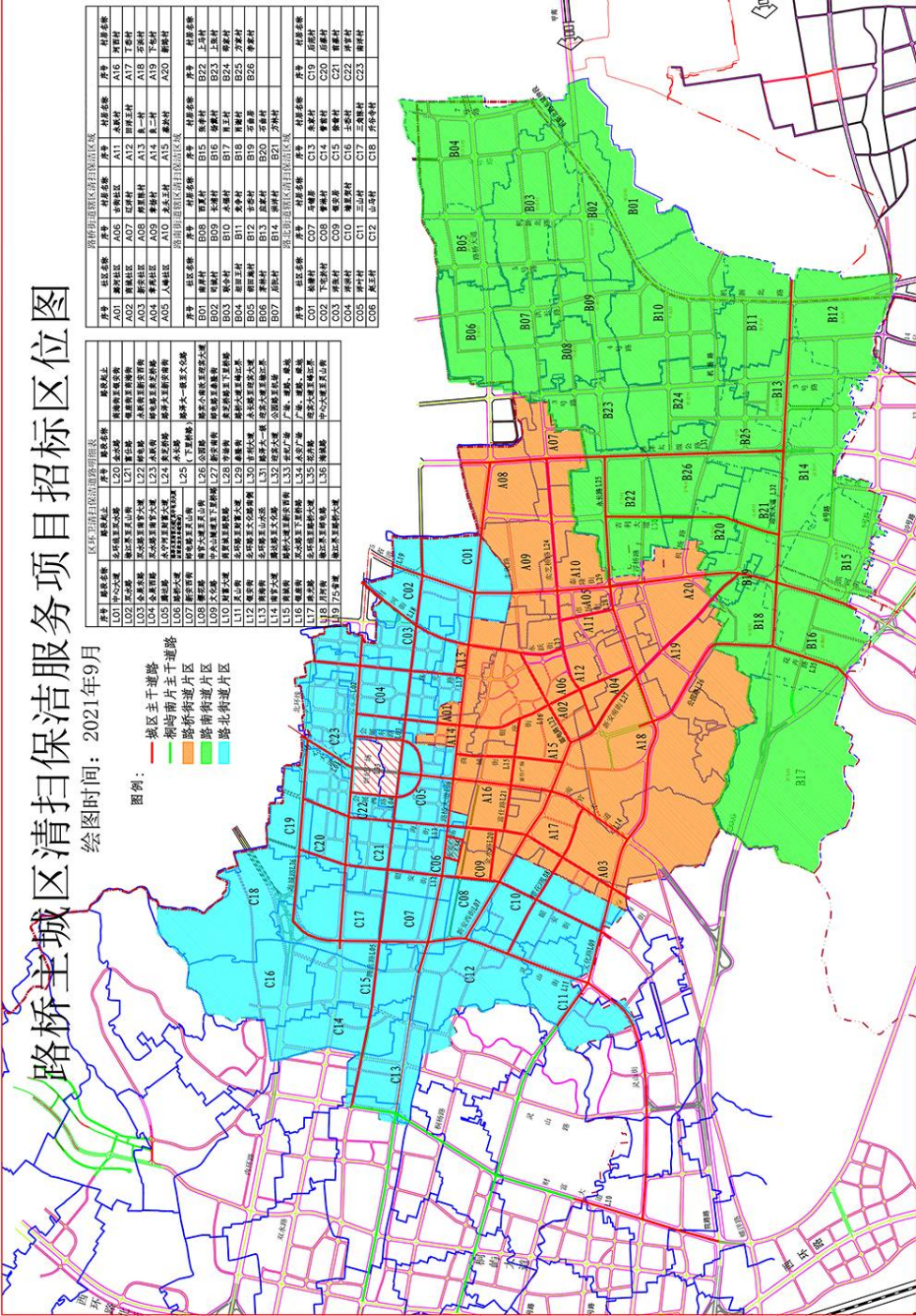 附件二：路桥、路北、路南街道辖区主要路段清扫保洁作业时间一览表路南街道辖区主要路段清扫保洁作业时间一览表项目人员配置响应表（路桥街道）项目名称：路桥主城区街道辖区清扫保洁服务项目       项目编号： 标项一说明：如表格长度不够，按此格式自制，项目人员配置总人数要求不少于259人。投标人名称（盖章）：       法定代表人或授权代表(签章)：   日  期：2021年  月   日项目人员配置响应表（路北街道）项目名称：路桥主城区街道辖区清扫保洁服务项目       项目编号： 标项二说明：如表格长度不够，按此格式自制，项目人员配置总人数要求不少于173人。投标人名称（盖章）：       法定代表人或授权代表(签章)：   日  期：2021年  月   日项目人员配置响应表（路南街道）项目名称：路桥主城区街道辖区清扫保洁服务项目       项目编号： 标项三说明：如表格长度不够，按此格式自制，项目人员配置总人数要求不少于168人。投标人名称（盖章）：       法定代表人或授权代表(签章)：   日  期：2021年  月   日设备配置响应表（路桥街道）项目名称：路桥主城区街道辖区清扫保洁服务项目            项目编号： 标项一（如表格长度不够，按此格式自制）说明：1、招标文件中有明确配置要求的设备，投标人须响应达到或优于投入；      2、其他作业设备配置由投标人根据项目需求响应投入。设备配置响应表（路北街道）项目名称：路桥主城区街道辖区清扫保洁服务项目            项目编号： 标项二（如表格长度不够，按此格式自制）说明：1、招标文件中有明确配置要求的设备，投标人须响应达到或优于投入；      2、其他作业设备配置由投标人根据项目需求响应投入。  设备配置响应表（路南街道）项目名称：路桥主城区街道辖区清扫保洁服务项目            项目编号： 标项三（如表格长度不够，按此格式自制）说明：1、招标文件中有明确配置要求的设备，投标人须响应达到或优于投入；      2、其他作业设备配置由投标人根据项目需求响应投入。第五章  拟签订的合同文本以下为成交后签定本项目合同的通用条款，成交供应商不得提出实质性的修改，关于专用条款将由采购人与成交供应商结合本项目具体情况协商后签订。项目名称：路桥主城区街道辖区清扫保洁服务项目 项目编号：LQCG-2021-GK005号甲方：台州市路桥区环卫园林服务中心                           乙方：（中标供应商）                          甲、乙双方根据台州市路桥区政府采购中心关于路桥主城区街道辖区清扫保洁服务项目采购公开招标的结果，签署本合同。一、合同文件： 1.合同条款。2.中标通知书。3.更正补充文件。4.招标文件。5.中标供应商投标文件。6.其他。上述所指合同文件应认为是互相补充和解释的，但是有模棱两可或互相矛盾之处，以其所列内容顺序为准。二、合同内容及服务标准（具体见项目需求）三、合同金额本合同金额为（大写）：__________________元（￥______ _____元）人民币。四、甲方责任（根据招标结果确定）五、乙方责任（根据招标结果确定）六、技术资料1、乙方应按招标文件规定的时间向甲方提供有关技术资料。2、没有甲方事先书面同意，乙方不得将由甲方提供的有关合同或任何合同条文、规格、计划、图纸、样品或资料提供给与履行本合同无关的任何其他人。即使向履行本合同有关的人员提供，也应注意保密并限于履行合同的必需范围。七、知识产权1、乙方应保证所提供服务过程中不会侵犯任何第三方的知识产权。2、若侵犯,由乙方赔偿甲方因此遭受的损失（包括但不限于应对及追偿过程中所支付的律师费、差旅费、诉讼费、保全费、鉴定费、评估费等）。八、履约保证金本项目履约保证金为合同金额的_5_% 。中标人在签定合同前以支票、汇票、本票或者金融机构、担保机构出具的保函等非现金形式向采购人提交；在合同实施期满后30天内退还（不计息）。如合同实施期内中标人未按照要求履行合同则履约保证金不予退还；在合同实施期内如因中标人原因造成采购人财产损失的，采购人有权在履约保证金中扣除相应损失费用，不足部分由中标人另行支付。若中标人提供的履约保证金是保函的，采购人则以法定程序向中标人等额追缴。九、转包或分包1、本合同范围的服务，应由乙方直接供应，不得转让他人供应；2、除非得到甲方的书面同意，乙方不得将本合同范围的服务全部或部分分包给他人供应；3、如有转让和未经甲方同意的分包行为，甲方有权解除合同，没收履约保证金并追究乙方的违约责任。十、项目服务期本项目服务期限三年，合同按年分签。采购人在第一年合同期满前一个月，根据财政部令102号《政府购买服务管理办法》第二十四条、第二十五条之规定，结合中标人履约表现，通过年度项目验收，绩效评价好，服务对象满意度高的，可续签下一年合同，最多续签2次。中标人必须无条件与采购人续签合同并履行合同义务，否则合同履约保证金没收；若中标人履约的项目业绩未能达到采购人的绩效考核指标，则本项目合同自上一年履行完毕后终止。后续年份的采购按批准的预算执行，未获批准的本招标项目未实施部分自动取消，中标人无条件退场，双方不存在任何争议或赔偿事宜。采购人对本条款具有最终决定权。十一、合同履行时间、履行方式及履行地点1、 履行时间：本合同履行时间，2021年   月   日至2022 年   月   日。2、 履行方式：3、 履行地点：十二、付款方式：按月结算。即当月项目经费按考核业绩结算，其中40%由项目相对应所在地的街道办事处支付，另外60%由台州市路桥区环卫园林服务中心支付。支付时间：次月的15日前支付，若遇节假日顺延。发票随付款进度及时提供。十三、税费本合同执行中相关的一切税费均由乙方负担。十四、质量保证及后续服务1、乙方应按招标文件规定向甲方提供服务。2、乙方提供的服务成果在服务质量保证期内发生故障，乙方应负责免费提供后续服务。对达不到要求者，根据实际情况，经双方协商，可按以下办法处理：（1）重做：由乙方承担所发生的全部费用。（2）贬值处理：由甲乙双方合议定价。（3）解除合同。3、在服务期内，乙方应对出现的质量及人员安全问题负责处理解决并承担一切费用。十五、违约责任1、甲方无正当理由拒收接受服务的，甲方向乙方偿付合同款项百分之五作为违约金。2、甲方无故逾期验收和办理款项支付手续的,甲方应按逾期付款总额每日万分之五向乙方支付违约金。3、乙方未能如期提供服务的，每日向甲方支付合同款项的千分之六作为违约金。乙方超过约定日期10个工作日仍不能提供服务的，甲方可解除本合同。乙方因未能如期提供服务或因其他违约行为导致甲方解除合同的，乙方应向甲方支付合同总值5%的违约金，如造成甲方损失超过违约金的，超出部分由乙方继续承担赔偿责任。4、若发生纠纷，由违约方赔偿守约方因纠纷所支付的费用（包括但不限于律师费、差旅费、诉讼费、保全费、鉴定费、评估费等）十六、不可抗力事件处理1、在合同有效期内，任何一方因不可抗力事件导致不能履行合同，则合同履行期可延长，其延长期与不可抗力影响期相同。2、不可抗力事件发生后，应立即通知对方，并寄送有关权威机构出具的证明。3、不可抗力事件延续120天以上，双方应通过友好协商，确定是否继续履行合同。十七、解决争议的方法1、 如双方在履行合同时发生纠纷，应协商解决；协商不成时，可提请政府采购管理部门调解；调解不成的通过以下方式解决（两种解决方式只能择其一）：（1） 提交台州仲裁委员会仲裁。（2） 依法向人民法院提起诉讼。 十八、合同生效及其它	1、合同经双方法定代表人或授权代表签字并加盖单位公章后生效。2、本合同未尽事宜，遵照《中华人民共和国民法典》有关条文执行。3、 本合同一式六份。甲、乙双方各执二份，采购组织机构及同级人民政府财政部门各执一份。本项目未尽事宜以招标文件、投标文件及澄清文件等为准。4、合同必须经路桥区政府采购中心鉴证。甲方：（公章）                         乙方：（公章）法定代表人或委托代理人（签字）：       法定代表人或委托代理人（签字）：联系电话：                                       联系电话：开户银行：                                       开户银行：帐号：                                           帐号：签订时间：2021年   月    日合同鉴证方：台州市路桥区政府采购中心鉴证日期：2021年   月   日第六章  投标文件格式附件附件1：正本或副本路桥主城区街道辖区清扫保洁服务项目项目编号：LQCG-2021-GK005号投标文件（资格证明文件或商务与技术文件）投标人全称（公章）：地    址：时    间：资格及商务技术文件目录第一部分 资格证明部分目录1、投标声明书（附件2）2、授权委托书（附件3）3、法人或者其他组织的营业执照等证明文件，自然人的身份证明4、财务状况报告，依法缴纳税收和社会保障资金的相关材料（附件4）5、具备履行合同所必需的设备和专业服务（技术）能力的承诺函（附件5）6、本项目要求的特定资质证书第二部分 商务与技术部分目录1、投标人情况介绍（人员与技术力量、企业规模、经营业绩等）（附件6）；2、投标方案描述（格式自拟）3、本项目的人员配置响应表                                （附件7）4、证书一览表                                            （附件8）5、本项目设备配置响应表                                  （附件9）6、资信及商务需求响应表                                  （附件10）7、2018年1月1日以来同类项目的成功案例一览表           （附件11）8、投标人根据评分标准需要提供的资料                     （附件12）9、投标人认为需要提供的其他资料；（包括可能影响投标人评分的各类证明材料）附件2：投标声明书台州市路桥区政府采购中心：（投标人名称）系中华人民共和国合法企业，经营地址：             。我（ 姓名        ）系（ 投                 标人名称  ）的法定代表人，我方自愿参加贵方组织的（路桥主城区街道辖区清扫保洁服务项目 ）（编号为：LQCG-2021-GK005号）的投标，为此，我方就本次投标有关事项郑重声明如下：1、我方声明截止投标时间近三年以来：在政府采购领域中的项目招标、投标和合同履约期间无任何不良行为记录；无重大违法记录（重大违法记录是指供应商因违法经营受到刑事处罚或者责令停产停业、吊销许可证或者执照、较大数额罚款等行政处罚）。特别说明：供应商在截止投标时间近三年以来，如有不良行为记录和重大违法记录被禁止在一定期限内参加政府采购活动，但限制期届满的，可按实陈述，并提供相应证明文件。2、我方在参与投标前已详细审查了招标文件和所有相关资料，我方完全明白并认为此招标文件没有倾向性，也没有存在排斥潜在投标人的内容，我方同意招标文件的相关条款，放弃对招标文件提出误解和质疑的一切权利。3、我方的投标有效期自投标截止日起 90天内有效。如果在投标截止时间后规定的投标有效期内撤回投标，我方愿意接受相关法律、法规处罚。4、我方不是采购人的附属机构；在获知本项目采购信息后，与采购人聘请的为此项目提供咨询服务的公司及其附属机构没有任何联系。5、我方保证，采购人在中华人民共和国境内使用我方投标货物、资料、技术、服务或其任何一部分时，享有不受限制的无偿使用权，如有第三方向采购人提出侵犯其专利权、商标权或其它知识产权的主张，该责任由我方承担。我方的投标报价已包含所有应向所有权人支付的专利权、商标权或其它知识产权的一切相关费用。6、我方严格履行政府采购合同，不降低合同约定的产品质量和服务，不擅自变更、中止、终止合同，或拒绝履行合同义务。7、以上事项如有虚假或隐瞒，我方愿意承担一切后果，并不再寻求任何旨在减轻或免除法律责任的辩解。    投标人名称(公章)：                                       法定代表人或授权委托人(签名)：                                  日期：2021年  月   日附件3：授权委托书台州市路桥区政府采购中心：我       （姓名）系            （投标人名称）的法定代表人，现授权委托本单位在职职工            （姓名）为授权代表，以我方的名义参加项目编号：LQCG-2021-GK005号项目名称： 路桥主城区街道辖区清扫保洁服务项目  的投标活动，并代表我方全权办理针对上述项目的投标、开标、评标、签约等具体事务和签署相关文件。我方对授权代表的签名事项负全部责任。在撤销授权的书面通知以前，本授权书一直有效。授权代表在授权书有效期内签署的所有文件不因授权的撤销而失效。授权代表无转委托权，特此委托。法定代表人签名或盖章：投标人全称（公章）：                              日期：2021年  月   日附：法定代表人姓名：                                 传真：电话：详细通讯地址：邮政编码：授权代表姓名：       职务：                           传真：手机：详细通讯地址：邮政编码：附件4：财务状况报告投标人可提供以下一种材料作为本单位财务状况报告：1.最近年度的资产负债表、利润表等复印件；2.银行出具的资信证明复印件；以上复印件需要盖章确认。依法缴纳税收和社会保障资金依法缴纳税收和社会保障资金的相关材料要求：1.提供投标截止时间前六个月内（至少提供其中一个月）缴纳税收的凭据（完税凭证或税务部门出具的证明）复印件；2.提供投标截止时间前六个月内（至少提供其中一个月）缴纳社会保险的凭据（专用收据或社会保险缴纳清单）复印件；3.依法免税或不需要缴纳社会保障资金的投标人，应提供相应文件证明其依法免税或不需要缴纳社会保障资金的材料复印件；以上复印件需要盖章确认。附件5：具备履行合同所必需的设备和专业服务（技术）能力的承诺函（招标人）     ：我方   （投标人）    承诺具有履行合同所必需的设备和专业服务（技术）能力。如有虚假，招标人可取消我方任何资格（投标/中标/签订合同），我方对此无任何异议。特此承诺！投标人名称（公章）:                法定代表人或授权代表(签章)：    日期：2021年  月  日附件6：  投标人基本情况表要求：1.姓名栏必须将所有股东都统计在内，若非股份公司此行（第三行）无需填写；投标人名称（盖章）： 法定代表人或授权代表(签章)：日    期：2021 年  月  日附件7：             项目人员配置响应表本项目负责人情况表（如表格长度不够，按此格式自制）注：1.在填写时，如本表格不适合投标单位的实际情况，可根据本表格式自行划表填写。2.项目负责人必须为投标人在职员工，须提供劳动合同及社保部门出具的投标截止时间前至少三个月以上的社保证明（随表提交相应的劳动合同原件和社保证明原件的扫描件，否则不得分。）投标人名称（盖章）：法定代表人或授权代表(签章)：日     期：2021年  月   日本项目管理人员情况表（按此格式自制）注：1.在填写时，如本表格不适合投标单位的实际情况，可根据本表格式自行划表填写。2.随表提交相应的证书原件的扫描件，否则不得分。投标人名称（盖章）：法定代表人或授权代表(签章)：日     期：2021年  月   日作业人员配置响应表说明：如表格长度不够，按此格式自制。投标人名称（盖章）：法定代表人或授权代表(签章)：日  期：2021年  月   日附件8：证书一览表（如表格长度或格式不够，可按实际需要自制）要求：1.填写投标人获得资质、认证或企业信誉证书；2.投标时必须同时提供相关证书原件的扫描件，否则不得分。投标人名称（盖章）：法定代表人或授权代表(签章)：日       期：2021年  月   日附件9：本项目设备配置响应表说明：1、如表格长度不够，按此格式自制；2、招标文件中有明确配置要求的设备，投标人须响应达到或优于投入；3、自有的车辆须同时提供行驶证原件的扫描件和购车发票原件的扫描件；4、其他作业设备配置由投标人根据项目需求响应投入。投标人名称（盖章）：法定代表人或授权代表(签章)：日    期：2021年  月   日附件10：资信及商务需求响应表（如表格长度不够，按此格式自制）投标人名称（盖章）：法定代表人或授权代表(签章)：日        期：2021年  月   日附件11：2018年1月1日以来同类项目的成功案例一览表（如表格长度不够，按此格式自制）要求：1.标书中业绩证明应同时提供合同原件的扫描件、中标通知书原件的扫描件和业主出具的好评证明材料原件的扫描件（达到或超过项目需求的好评反馈），否则不得分；2.合同原件的扫描件，合同扫描件可只提供首页、含金额页、盖章页并加盖投标人公章；同一项目及续签合同只能算一份合同。（以合同签订时间为准）；3.投标供应商可按此表格式复制。投标人名称（盖章）：法定代表人或授权代表(签章)：日        期：2021年  月   日附件12:投标人根据评分标准需要提供的资料（由投标人根据评分要求自行编制）评分索引表本表可根据实际需求自行添加附件13:投标人认为需要提供的其他资料（由投标人自行编制）正本或副本路桥主城区街道辖区清扫保洁服务项目项目编号：LQCG-2021-GK005号报价文件供应商全称（公章）：地    址：时    间：报价文件目录1、开标一览表（附件14）；2、报价明细表（附件15）；3、针对报价投标人认为其他需要说明的；4、中小企业声明函（附件16）（如有需提供）5、残疾人福利性单位声明函（附件17）（如有需提供）附件14开标一览表项目编号：LQCG-2021-GK005号项目名称：路桥主城区街道辖区清扫保洁服务项目  单位：人民币/元填报要求：1、投标报价是履行合同的最终价格，即完成本项目服务内容和要求所产生的所有费用，包括所有的设备费、附加费（税金、运输、保险、包装、安装调试、服务、维护费）等一切费用。2、报价一经涂改，应在涂改处加盖单位公章，或者由法定代表人或投标人代表签名或盖章，否则其投标作无效标处理。投标人名称（盖章）：法定代表人或授权代表(签章)：日        期：2021年   月   日附件15报价明细表                                                    [货币单位：人民币/元]（如表格长度不够，按此格式自制）要求：1. 本表为《开标一览表》的报价明细表，如有缺项、漏项，视为投标报价中已包含相关费用，采购人无需另外支付任何费用。2.“投标报价明细表”中的投标总报价应与“开标一览表”中的投标总报价相一致，不一致时，以开标一览表为准。3.投标报价明细表所填内容按招标文件采购设备清单要求为准。如有漏报的，视同已包含在投标总价内或已作优惠处理。有重大缺项的将作无效标处理。投标人名称（盖章）：法定代表人或授权代表(签章)：日        期：2021年  月   日附件16：中小企业声明函（服务）本公司（联合体）郑重声明，根据《政府采购促进中小 企业发展管理办法》（财库﹝2021﹞46 号）的规定，本公司（联合体）参加（台州市路桥区环卫园林服务中心）的（路桥主城区街道辖区清扫保洁服务项目）采购活动，工程的施工单位全部为符合政策要求的中小企业（或者：服务全部由符合政策要求的中小企业承接，即提供服务的人员为中小企业依照《中华人民共和国劳动合同法》订立劳动合同的从业人员）。相关企业（含联合体中的中小企业、签订分包意向协议的中小企业）的具体情况如下： 1. （标的名称） ，属于（采购文件中明确的所属行业）； 承建（承接）企业为（企业名称），从业人员人，营业收入为万元，资产总额为 万元 1，属于（中型企业、小型企业、微型企业）； 2. （标的名称） ，属于（采购文件中明确的所属行业）；承建（承接）企业为（企业名称），从业人员人，营业收入为万元，资产总额为万元，属于（中型企业、小型企业、微型企业）； …… 以上企业，不属于大企业的分支机构，不存在控股股东为大企业的情形，也不存在与大企业的负责人为同一人的情形。本企业对上述声明内容的真实性负责。如有虚假，将依法承担相应责任。 注：从业人员、营业收入、资产总额填报上一年度数据，无上一年度数据的新成立企业可不填报。企业名称（盖章）：日 期：2021年  月   日附件17：残疾人福利性单位声明函本单位郑重声明，根据《财政部 民政部 中国残疾人联合会关于促进残疾人就业政府采购政策的通知》（财库〔2017〕 141号）的规定，本单位为符合条件的残疾人福利性单位，且本单位参加 台州市路桥环卫园林服务中心 的 路桥主城区街道辖区清扫保洁服务 项目采购活动提供本单位制造的货物（由本单位承担工程/提供服务），或者提供其他残疾人福利性单位制造的货物（不包括使用非残疾人福利性单位注册商标的货物）。本单位对上述声明的真实性负责。如有虚假，将依法承担相应责任。单位名称（盖章）：                               日  期：2021年   月   日附件 18投标文件密封袋格式（密封袋的封口处应有投标单位公章或投标人代表签名）开标时启封。投标文件名称：资格证明文件、商务与技术文件或报价文件项目名称：路桥主城区街道辖区清扫保洁服务项目项目编号：LQCG-2021-GK005号投标人名称：标项号名称简要技术要求数量单位预算（万元）一路桥街道辖区清扫保洁服务具体内容见第四章招标需求3年1460万元/年二路北街道辖区清扫保洁服务具体内容见第四章招标需求3年1065万元/年三路南街道辖区清扫保洁服务具体内容见第四章招标需求3年985万元/年序号项    目内                 容1供应商特定资格要求符合招标公告资格要求的供应商2答疑会或现场踏勘本项目不组织答疑会或现场踏勘，如投标人认为有必要可自行前往现场踏勘。3投标有效期投标有效期为开标后90天，投标有效期从提交电子投标文件的截止之日起算。4投标保证金零元5履约保证金如需合同履约保证金请合同双方在签订合同时商定，供应商应当以支票、汇票、本票或者金融机构、担保机构出具的保函等非现金形式提交，履约保证金在合同实施期满后30天内退还（不计息）。履约保证金的数额不得超过政府采购合同金额的5%。6中小企业预留份额情况根据《政府采购促进中小企业发展管理办法》财库〔2020〕46号文件的规定，本项目 否  属于专门面向中小企业采购的项目。7中小企业优惠措施1.项目属性（服务类）2.中小企业划分标准所属行业（具体根据《中小企业划型标准规定》执行）采购标的：清扫保洁服务，所属行业：物业管理类3.根据财库[2017]141号的相关规定，在政府采购活动中，残疾人福利性单位视同小型、微型企业，享受评审中价格扣除政策。属于享受政府采购支持政策的残疾人福利性单位，应满足财库[2017]141号文件第一条的规定，并在投标文件中提供残疾人福利性单位声明函（见附件）。4.根据财库[2014]68号的相关规定，在政府采购活动中，监狱企业视同小型、微型企业，享受评审中价格扣除政策，并在投标文件中提供由省级以上监狱管理局、戒毒管理局（含新疆生产建设兵团）出具的属于监狱企业的证明文件（格式自拟）。”(注：未提供以上材料的，均不给予价格扣除）。8投标注意事项1、本项目实行电子开评标。若供应商参与投标，自行承担投标一切费用。2、标前准备：各供应商在开标前确保成为浙江省政府采购网正式注册供应商，并完成CA数字证书办理。（办理流程详见本招标公告附件：“政采云CA签章申领操作流程.pdf”）。完成CA数字证书办理预计一周左右，请各投标人自行把握时间，因未注册入库、未办理CA数字证书等原因造成无法投标或投标失败等后果由供应商自行承担。3、投标人在投标过程中遇到涉及平台使用的任何问题，可咨询政采云平台技术支持热线，联系方式：400-881-7190。9不见面开标本项目开评标环节实行全流程电子化，采购组织机构按照采购文件规定的时间通过电子交易平台组织开标、开启响应文件，所有投标人均应当准时在线参加。如未参加，造成开评标过程中评委询标失败、电子签章失败或投标失败等后果由投标人自行承担。10投标文件形式、制作及组成本项目为电子投标，各投标人应准备“电子投标文件”、“备份电子投标文件”、“纸质备份投标文件”三类：1、“电子投标文件”是指通过“政采云电子交易客户端”完成投标文件编制后生成并加密的数据电文形式的投标文件，文件格式“.jmbs”。2、“备份电子投标文件”是指与“电子投标文件”同时生成的数据电文形式的电子文件（文件格式“.bfbs”），其他方式编制的备份投标文件视为无效备份投标文件，请投标人自行妥善保管。3、“纸质备份投标文件”系“电子投标文件”纸质版，两者内容应一致。数量为：一式2份，正本1份、副本1份。每份投标文件均由资格证明文件、商务与技术文件、报价文件组成。11投标文件的上传和递交1、投标人应当在投标截止时间前完成电子投标文件的传输递交，并可以补充、修改或者撤回电子投标文件。补充或者修改电子投标文件的，应当先行撤回原文件，补充、修改后重新传输递交。投标截止时间前未完成传输的，视为撤回投标文件。逾期上传的电子投标文件，将被政采云平台拒收。2、“纸质备份投标文件”递交1）在投标当日投标截止时间前派人送交到开标地点（送达时间以采购组织机构实际签收时间为准）2）采用邮寄方式递交的，邮寄接收截止时间为投标截止时间前。邮寄公司统一采用顺丰（包裹外包装上请注明投标人名称、项目名称、联系电话等信息，以便接收登记工作）。邮寄地址：台州市路桥区财富大道999号区政府商城办公区（商城国际）五楼515室。收件人：傅晓晓，电话：0576-82921169、0576-82581369。3、投标人递交“备份电子投标文件”和“纸质备份投标文件”时，如出现下列情况之一的，将被拒收：1）未按规定密封或标记的投标文件；2）由于包装不妥，在送交途中严重破损或失散的；3）未成功依法获取招标文件的；投标人未按要求上传“电子投标文件”，仅递交了“纸质备份投标文件”的，投标无效，相关风险由投标人自行承担。12投标文件的解密开标后，采购组织机构将通过政府采购云平台（电子交易平台）在线向各投标人远程发出电子加密“投标文件解密”通知，各投标人代表应当在解密通知发出后30分钟内自行完成投标文件的在线解密。解密时间：2021年10月27日9：00-9：3013投标文件解密异常情况处理办法投标人传输递交至“政府采购云平台”的电子加密“投标文件”无法按时解密时：1）投标人应按要求在20分钟内（递交截止时间：2021年10月27日9时50分）前将“备份电子投标文件”通过电子邮件发送至邮箱：lqcgzx@163.com。采购组织机构将接收到的“备份电子投标文件”按“政府采购云平台”操作规范上传至“政府采购云平台”，并以“备份电子投标文件”为依据进行评审。“备份电子投标文件”上传成功后，已传输递交至“政府采购云平台”的电子加密“投标文件”自动失效；2）“备份电子投标文件”无法通过网络发送的，如投标人已递交“纸质备份投标文件”，采购组织机构将启用“纸质备份投标文件”并以此为依据进行评审，已传输递交至“政府采购云平台”的电子加密“投标文件”自动失效。仅提供其中一种形式的备份投标文件，造成项目开评标活动无法进行下去的，投标无效，相关风险由投标人自行承担。14投标人信用信息查询渠道及截止时点、信用信息查询记录和证据留存的具体方式、信用信息的使用规则1、查询渠道：信用中国（网址：http://www.creditchina.gov.cn）、中国政府采购网(网址：http://www.ccgp.gov.cn）、信用浙江（http://xyxx.zjzwfw.gov.cn/）等。2、截止时点：评审结束前。3、信用信息查询记录和证据留存的具体方式：由采购组织机构在规定查询时间内查询并截图信用信息查询记录上传至政府采购云平台（电子交易平台）。4、使用规则：对列入失信被执行人、重大税收违法案件当事人名单、政府采购严重违法失信行为记录名单及其他不符合《中华人民共和国政府采购法》第二十二条规定条件的供应商，将被拒绝其参与政府采购活动。15实质性条款带“▲”的条款是实质性条款，投标文件必须作出实质性响应，否则作无效投标处理。16投标样品无17解释权本招标文件解释权属于采购人和台州市路桥区政府采购中心。          标项类别一、二、三技术方案部分63分商务资信部分15分投标文件2分价格部分20分评分项目评分细则分值技术方案部分针对本项目清扫保洁、垃圾分类收集、分类运输的现状调查是否详细，问题剖析是否到位，是否归纳重点难点问题，并针对每项问题提出合理化建议和解决方案。根据方案内容的完整性、科学性及合理性情况综合评分。如有缺漏项及不合理，每项扣0.5分，扣完该项得分为止。7分技术方案部分制定项目管理服务机构设置、运作流程、管理方式、监管方式、规章制度、考核办法、劳动保护、安全措施等方案。根据方案内容的完整性、科学性及合理性情况综合评分。如有缺漏项及不合理，每项扣0.5分，扣完该项得分为止。7分技术方案部分制定本项目的工作计划，包括工作目标、工作思路、方法措施。根据方案措施完整性、科学性及合理性情况综合评分。如有缺漏项及不合理，每项扣0.5分，扣完该项得分为止。4分技术方案部分制定针对本项目具体的作业规程，包括岗位设置、任务分解、作业班次、作业时间、安全生产等工作制度。根据制度完整性、科学性及合理性情况综合评分。如有缺漏项及不合理，每项扣0.5分，扣完该项得分为止。4分技术方案部分制定针对本项目的清扫保洁质量手册，包括质量标准、作业流程、监督考核、问题整改等控制措施。根据方案完整性、科学性及合理性情况综合评分。如有缺漏项及不合理，每项扣0.5分，扣完该项得分为止。4分技术方案部分制定针对本项目的道路扬尘控制作业，包括道路、小区、村居等区域的洒水、机扫、清洗等机械化作业方案。根据方案完整性、科学性及合理性情况综合评分。如有缺漏项及不合理，每项扣0.5分，扣完该项得分为止。4分技术方案部分制定针对本项目的垃圾分类工作方案，包括撤桶并点，定时定点收运、分类培训、分类投放、分类收集、分类运输、二分类点与四分类亭运维等环节的工作措施。根据方案措施完整性、科学性及合理性情况综合评分。如有缺漏项及不合理，每项扣0.5分，扣完该项得分为止。5分技术方案部分制定针对本项目开展爱国卫生运动迎检工作方案，包括国家卫生城市、全国文明城市、城镇生活垃圾分类、各类专项考核等重大清扫保洁任务的工作措施和服务承诺。根据方案完整性、科学性及合理性情况综合评分。如有缺漏项及不合理，每项扣0.5分，扣完该项得分为止。5分技术方案部分制定针对防汛抗台、防雪抗冻、重大活动和节日等临时突发事项分别制定详细保障方案。应急保障方案应科学合理，针对性好、操作性强，有重点的保障区域，并有各项应急保障承诺书及安排应急保障专项经费，落实相关机械车辆。根据方案完整性、科学性及合理性情况综合评分。如有缺漏项及不合理，每项扣0.5分，扣完该项得分为止。5分技术方案部分投标人针对本项目，按有关规定合理测算出各种经济运行方案（包括但不限于清扫保洁人工费用、设备配置及车辆运行成本等）根据各种费用开支测算的完整性、科学性和合理性评分。如有缺漏项及不合理，每项扣0.5分，扣完该项得分为止。5分技术方案部分1、针对本项目派驻的项目负责人满足招标文件要求，且获得地市级及以上行政部门颁发的环卫有关（个人）荣誉的得2分；获得县级行政部门颁发的环卫有关（个人）荣誉的得1分。以最高荣誉记分，最高得2分。2、针对本项目派驻的项目管理人员获得县级及以上行政部门颁发的安全管理人员资格证书或安全培训合格证书的，每提供一份得0.5分，最高得1分。投标时提供原件的扫描件，不提供不得分。3分技术方案部分根据投标人制定的针对本项目作业人员劳动保障、福利待遇、当地发布最低工资标准调整等环节的措施和承诺。根据方案完整性、科学性及合理性情况评分。2分技术方案部分根据投标人制定的投入本项目作业人员用工年龄结构和整体资质及职责分工方案的合理性、科学性情况评分。2分技术方案部分根据投标人针对本项目要求承诺配备的各种车型的车辆驾驶员的年龄结构和驾龄等情况评分。需提供本人身份证和驾驶证复印件。2分技术方案部分根据投标人满足本项目要求投入的专用车辆、作业机具及其它作业设备、工具、易耗材料等物资配备方案的合理性、科学性情况评分。1.配备的专业车辆车龄、车况、数量优于采购需求的，每优于一项加0.5分以内，最高得1分；2.配备的作业机具及其它作业设备、工具、易耗材料等物资优于采购需求的，每优于一项加0.5分以内，最高得1分。2分技术方案部分根据投标人满足招标需求之外自有环卫设备拥有情况及技术人员拥有情况等评分。2分资信及商务部分投标人获得质量管理体系认证、环境管理体系认证、职业健康安全管理体系认证证书的，每个得1分，最高得3分。3分资信及商务部分根据投标人2018年1月1日以来获得行政部门颁发的与环卫作业有关的荣誉情况计分，每提供一份省级及以上环卫有关荣誉的得1.5分，每提供一份地市级环卫有关荣誉的得1分，每提供一份县（区）级环卫有关荣誉的得0.5分。相同荣誉按最高级别计分，不同荣誉分别计分，最高得3分。投标时提供原件，无原件不得分。3分资信及商务部分投标人2018年1月1日（以合同签订时间为准）以来同类项目的成功案例。每提供一份合同、中标通知书和业主出具的好评证明材料得1分；最高得6分。须同时提供合同原件的扫描件、中标通知书原件的扫描件和业主出具的好评证明材料原件（达到或超过项目需求的好评反馈）的扫描件，不提供相对应扫描件或缺任何一项都不得分，同一项目及续签合同只能算一份合同。6分资信及商务部分根据投标人针对本项目的服务承诺书，是否提供优于招标需求的服务承诺、付款响应等情况评分。每条有效得服务承诺得1分，最高得3分。3分投标文件2分电子投标文件按政采云系统关联点设置进行编制,编制完整、格式规范、符合招标文件要求的，得2分。电子投标文件未按关联点设置进行编制，关联内容混乱、前后矛盾、与招标文件要求不一致等错误的，评委根据错误内容每项（次）扣 1分以内，扣完该项得分为止。2分价格部分以投标合格供应商有效报价中的最低价为基准价，其价格分为满分。投标报价得分＝（评标基准价/最终投标报价）× 20%×100（小数点后保留2位）。（注：对于符合政府采购政策及优惠的企业产品给予6%的扣除，用扣除后的价格参与评审。具体执行依据见本部分第四点的第4条“政府采购政策及优惠”内的规定）20分序号社区名称序号村居名称序号村居名称序号村居名称A01潞河社区A06古街社区A11永跃村A16河西村A02商城社区A07辽洋村A12田洋王村A17丁岙村A03新安社区A08郏里陈村A13良一村A18石浜村A04人峰社区A09龙头王村A14蔡於村A19下包村A05章苑社区A10章杨村A15良二村A20新路村序号社区名称序号村居名称序号村居名称序号村居名称C01松塘村C07马铺居C13朱家村C19后范村C02下宅於村C08管淋村C14管前村C20后蔡村C03洋张村C09银安居C15徐翁村C21前蔡村C04洋洪村C10墙里贺村C16士岙村C22洋官村C05洋叶村C11三山村C17三角陈村C23南洋村C06赵王村C12山马村C18升谷寺村序号社区名称序号村居名称序号村居名称序号村居名称B01南岸村B08西夏村B15张李村B22上马村B02司城村B09长浦村B16杨戴村B23上张村B03联合村B10永福村B17肖王村B24邵家村B04坦田王村B11竞争村B18肖谢村B25方家村B05胡田施村B12古岙村B19石曲居B26李家村B06茅林村B13应家村B20石曲村B07后阮村B14洪洋村B21方林村序号路段名称路段起止序号路段名称路段起止L01中心大道北环线至双水路L1975省道椒江界至路桥大道L02双水路椒江界至灵山街L20金水路商海街至银安街L03会展东路双水路至南官大道L21富仕路银座街至商海街L04会展西路双水路至南官大道L22邮电路永跃街至新安西街L05腾达路永宁河至财富大道L23永跃街邮电路至卖芝桥路L06路桥大道路泽太至财富大道（其中电力大厦以西段为主车道保洁）L24卖芝桥路路泽太至新安南街L06路桥大道路泽太至财富大道（其中电力大厦以西段为主车道保洁）L25永长路路泽太一级至文化路（下里桥路）L07新安西街邮电路至灵山街L26公园路路实小南改至迎宾大道L08樱花路南官大道至灵山街L27新安南街邮电路至泰隆街L09文化路中央山遂道至下里桥路L28市场街卖芝桥路至下里桥路L10财富大道商贸城至路院路L29泰隆街路桥大道至峰江界L11灵山街北环路至财富大道L30吉利大道永长路至迎宾大道L12银安街北环路至文化路南侧L31路泽太一级迎宾大道至椒江界L13商海街北环路至山水泾L32迎宾大道公园路至机场L14南官大道腾达路至文化路L33世纪广场广场、道路、绿地L15商城街路桥大道至新安西街L34永安广场广场、道路、绿地L16银座街双水路至下里桥路L35花卉路迎宾大道至峰江界L17珠光路北环线至路桥大道L36北环路中心大道至南山街L18月河街椒江界至邮电路序号检查项目检查方式分值管理作业标准评分标准得分一台账资料现场检查（8分）1、层层落实管理责任制1、未落实责任制的扣3分一台账资料现场检查（8分）2、按行业要求建好台帐2、台帐每缺一项扣1.5分一台账资料现场检查（8分）3、环卫设备、设施登记造册3、未登记造册的扣2分二管理指标落实情况现场检查（7分）4、按照行业标准化管理指标要求落实道路保洁时间。4、道路保洁时间未达到规定时间要求的，每条道路每次扣1分。   二管理指标落实情况现场检查（7分）5、按照行业管理落实专职管理员跟踪作业，发现问题及时解决。5、在管理中管理员不到位，每次扣1分。 三道路保洁质量情况现场检查（50分）6、路面无垃圾、无杂物、无积泥（沙石），晴天无积水。雨水井沟眼畅通干净，树圈清洁无杂物和垃圾，人行道板及各类井盖缝隙无垃圾、杂物。7、保洁责任区内无小广告、无乱张贴、无树挂等城市“牛皮癣”。6、在1000平方米以内路面有色垃圾或果皮≥5-7只的扣0.2分，烟蒂≥5-9只的扣0.2分，污水≥0.6M2的扣0.2分，路面有杂草或≥0.5M2成堆垃圾的扣0.2分，有色垃圾滞留时间超过25分钟的扣0.2分。雨水井沟眼有积泥（嵌石）的每处扣0.2分，树圈有杂物、垃圾的每处扣0.2分。道路积泥（沙石）长度＜2米的每处扣0.2分，≥2米的每处扣0.5分。道路晴天积水＜2M²的每处扣0.2分，≥2 M²的每处扣0.5分，冬季路面积水导致路面结冰的每处扣1分，导致有责交通事故的每次扣2分。人行道板间、人行道各类井盖间的缝隙有垃圾、杂物的每处扣0.2分。7、保洁责任区内小广告、乱张贴、树挂等城市“牛皮癣”清理不及时，每处扣0.2分。三道路保洁质量情况现场检查（50分）8、道路绿地（含车道绿化隔离带、人行道绿地）保洁应与道路保洁同步，做到绿化带内无杂物、无垃圾。8、道路绿地内有垃圾、杂物的每处扣0.2分，有成堆积存垃圾的每处扣0.5分。三道路保洁质量情况现场检查（50分）    9、沿街果壳箱无歪斜，无破损，无积存垃圾；分类垃圾桶加盖密闭，无破损，垃圾日产日清。果壳箱、分类垃圾桶、垃圾房内外清洁无污垢、无垃圾满溢现象，无箱（桶、房）外暴露垃圾。   9、果壳箱、分类垃圾桶歪斜、未加盖的每只扣0.1分，倾斜、破损、缺失未及时上报的每只扣0.2分，垃圾未日产日清的每只扣0.2分。果壳箱、分类垃圾桶不洁有污垢的每处扣0.2分,垃圾满溢的每处扣0.5分，周围路面不洁有暴露垃圾、垃圾包和污水的每处扣0.5分。垃圾收集后分类垃圾桶未放回原处或组合摆放不正确的每只扣0.5分。三道路保洁质量情况现场检查（50分）    10、道路清洗要做到机动车道、非机动车道、人行道（含店前道路）路面基本见本色，无污迹，沿街果壳箱(分类垃圾桶）等环卫设施无污垢、无积尘、无污水。   10、机动车道、非机动车道、人行道（含店前道路）路面污迹＜1 M²的每处扣0.2分，≥1 M²的每处扣0.5分。沿街果壳箱(分类垃圾桶）等环卫设施清洗质量未达标，有污迹、积尘的每处扣0.1分。四作业规范执行情况现场检查（20分）    11、每日按规定在上午7：00前完成第一遍普扫、实施午间闭环保洁、做好全日巡回保洁服务。作业期间保洁人员不得有长时间立岗、脱岗、坐岗、隐岗等现象。   11、未在规定时间内完成第一遍普扫的每条道路扣0.5分，未实施午间闭环保洁和全日巡回保洁的每条道路扣0.3分，清扫保洁人员长时间立岗、脱岗、坐岗、隐岗的每项扣0.3分。四作业规范执行情况现场检查（20分）    12、人工保洁作业时，道路、人行道（含店前道路）不得漏扫、反扫，垃圾应归拢、归堆并清除彻底，垃圾不得扫入窨井、河道。   12、道路、人行道（含店前道路）漏扫、反扫的每处扣0.2分，垃圾归拢、归堆未清除的每处扣0.2分，清除不彻底的每处扣0.2分，垃圾扫入窨井、河道的每次扣0.5分。四作业规范执行情况现场检查（20分）    13、垃圾应倾倒在规定地点，不得焚烧垃圾、树叶。落叶旺季做到及时清扫，并按指定地点堆放和转运。做好生活垃圾分类收集与清运。   13、垃圾未倾倒在规定地点或焚烧垃圾、树叶的每次扣1分。落叶旺季未及时清扫落叶的每条道路扣0.5分，未按指定地点堆放转运树叶的每次扣0.5分。未做好生活垃圾分类收集与清运的，每个点位扣0.5分。四作业规范执行情况现场检查（20分）    14、垃圾收集点根据季节要求进行消杀，在可视范围内苍蝇应不成堆。   14、在可视范围内苍蝇成堆每处扣0.2分，没有消杀的扣1分（雨天除外）四作业规范执行情况现场检查（20分）15、环卫专用车辆外观整洁。垃圾清运车（含机动车、非机动车）实行分类、密闭运输，无破损、无垃圾抛洒、无污水滴漏、车厢外无吊挂。人力保洁专用车的车厢后栏板处设置规范的荧光交通警示标志。   15、环卫专用车辆外观不洁的每车扣0.5分。垃圾清运车未实行密闭运输发生抛洒滴漏污染路面的、车辆破损的、车厢外有吊挂的每车/次扣1分。    人力保洁专用车的车厢后栏板处未设置规范的荧光交通警示标志的每车/次扣1分。四作业规范执行情况现场检查（20分）    16、保洁人员在道路清扫保洁作业时须穿反光环卫工作服，并佩证上岗。   16、保洁人员作业时未穿反光环卫工作服的，每人/次扣0.2分，未佩证上岗的每人/次扣0.1分，穿拖鞋上岗作业的每人/次扣0.1分。四作业规范执行情况现场检查（20分）    17、日常管理人员及保洁作业人员人数应与投标承诺相符。17、日常管理人员及保洁作业人员与投标承诺不符的，每少1人扣1分。五公众监督处理情况现场核查（15分）    18、无有责投诉（包括电话、信访、政府热线电话等），有责投诉后处置及时。   18、出现一次有责投诉扣2分，不及时处理的扣3分。五公众监督处理情况现场核查（15分）19、无新闻媒体曝光。19、新闻媒体曝光查实有责的每次扣2-5分，不及时处理的扣5-8分。五公众监督处理情况现场核查（15分）20、区级以上检查不失责任分。20、失责任分将根据情况扣5-10分。合    计合    计100分路桥主城区街道辖区环卫清扫保洁服务项目考核直接处罚细则路桥主城区街道辖区环卫清扫保洁服务项目考核直接处罚细则路桥主城区街道辖区环卫清扫保洁服务项目考核直接处罚细则路桥主城区街道辖区环卫清扫保洁服务项目考核直接处罚细则路桥主城区街道辖区环卫清扫保洁服务项目考核直接处罚细则合计六直接处罚项目现场核查1、按投标文件承诺的一线作业人数，足额到位；项目负责人到岗履职。1、人员未到位的，每缺一人按中标价月承包经费人均的120%扣除。中标人擅自更换项目负责人或项目负责人擅自离岗的或实际不参与项目现场管理的，每月按5000元扣除。六直接处罚项目现场核查2、垃圾桶投放充足，分类标识正确，无破损，垃圾无满溢。2、垃圾桶投放不足，连续3天内原地有成堆生活垃圾落地的，每处扣150元；分类标识不正确、破损不及时更换、垃圾桶满溢的，每只每项扣100元。六直接处罚项目现场核查3、装修垃圾、大件垃圾、无主渣土等废弃物及时清运。3、装修垃圾、大件垃圾、无主渣土等废弃物未及时清运的，每处扣200-600元。六直接处罚项目现场核查4、项目团队管项目，落实“三头管理”。项目运行台账完整，按时上报备案。4、项目团队管控缺位，三头管理未达到三分之二以上的，每月按2000元扣除。项目运行台账不完整，每缺一项每月扣除1000元；不按时上报备案的，每月扣除2000元。六直接处罚项目现场核查5、垃圾分类收集、密闭运输。5、垃圾收集未分类、密闭运输的，每次每车扣200元。六直接处罚项目现场核查6、按标准开展洒水、机扫、收运、清洗作业。6、未按标准洒水、机扫、收运、清洗作业的，每次每项扣1000元。六直接处罚项目现场核查7、分类垃圾桶在路面序化、洁化、加盖良好，要在中转站内设置垃圾桶清洗点，并投入持续清洗。7、未在中转站设置垃圾桶清洗点持续清洗的，每站每月扣3000元；分类垃圾桶序化、洁化、加盖不足的，每只扣50元。六直接处罚项目现场核查8、一线作业与管理人员，统一、规范着装。8、一线作业与管理人员未统一、规范着装的，每人每次扣50元。六直接处罚项目现场核查9、按标准运行、维修二分类点、四分类亭。9、未按标准运行、维修二分类点、四分类亭的，每处每次扣100元。六直接处罚项目现场核查10、工伤保险等社会保险应保尽保,人身意外伤害保险全覆盖。10、工伤保险未应保尽保的，每人每月扣500元；人身意外伤害保险未全覆盖的，每人每月扣500元。合    计合    计合    计路桥街道辖区主要路段清扫保洁作业时间一览表路桥街道辖区主要路段清扫保洁作业时间一览表路桥街道辖区主要路段清扫保洁作业时间一览表路桥街道辖区主要路段清扫保洁作业时间一览表路桥街道辖区主要路段清扫保洁作业时间一览表路桥街道辖区主要路段清扫保洁作业时间一览表路桥街道辖区主要路段清扫保洁作业时间一览表路桥街道辖区主要路段清扫保洁作业时间一览表路桥街道辖区主要路段清扫保洁作业时间一览表路桥街道辖区主要路段清扫保洁作业时间一览表路桥街道辖区主要路段清扫保洁作业时间一览表路桥街道辖区主要路段清扫保洁作业时间一览表路桥街道辖区主要路段清扫保洁作业时间一览表路桥街道辖区主要路段清扫保洁作业时间一览表路桥街道辖区主要路段清扫保洁作业时间一览表路桥街道辖区主要路段清扫保洁作业时间一览表路桥街道辖区主要路段清扫保洁作业时间一览表路桥街道辖区主要路段清扫保洁作业时间一览表路桥街道辖区主要路段清扫保洁作业时间一览表路桥街道辖区主要路段清扫保洁作业时间一览表路桥街道辖区主要路段清扫保洁作业时间一览表路桥街道辖区主要路段清扫保洁作业时间一览表路桥街道辖区主要路段清扫保洁作业时间一览表路桥街道辖区主要路段清扫保洁作业时间一览表路桥街道辖区主要路段清扫保洁作业时间一览表路桥街道辖区主要路段清扫保洁作业时间一览表路桥街道辖区主要路段清扫保洁作业时间一览表路桥街道辖区主要路段清扫保洁作业时间一览表路桥街道辖区主要路段清扫保洁作业时间一览表路桥街道辖区主要路段清扫保洁作业时间一览表路桥街道辖区主要路段清扫保洁作业时间一览表路桥街道辖区主要路段清扫保洁作业时间一览表路桥街道辖区主要路段清扫保洁作业时间一览表共2页第1页共2页第1页共2页第1页共2页第1页共2页第1页共2页第1页共2页第1页共2页第1页（标项一：路桥街道）（标项一：路桥街道）（标项一：路桥街道）（标项一：路桥街道）（标项一：路桥街道）（标项一：路桥街道）（标项一：路桥街道）（标项一：路桥街道）（标项一：路桥街道）（标项一：路桥街道）（标项一：路桥街道）（标项一：路桥街道）（标项一：路桥街道）（标项一：路桥街道）（标项一：路桥街道）（标项一：路桥街道）（标项一：路桥街道）序号序号序号序号名   称名   称名   称名   称起   止起   止长度（M）长度（M）长度（M）宽度（M）宽度（M）宽度（M）其  中（平均值）其  中（平均值）其  中（平均值）其  中（平均值）其  中（平均值）其  中（平均值）其  中（平均值）其  中（平均值）其  中（平均值）面积（M²）面积（M²）面积（M²）面积（M²）清扫保洁时间（h）清扫保洁时间（h）清扫保洁时间（h）清扫保洁时间（h）序号序号序号序号名   称名   称名   称名   称起   止起   止长度（M）长度（M）长度（M）宽度（M）宽度（M）宽度（M）混合车道（M）混合车道（M）混合车道（M）混合车道（M）混合车道（M）人行道或绿化（M）人行道或绿化（M）人行道或绿化（M）人行道或绿化（M）面积（M²）面积（M²）面积（M²）面积（M²）清扫保洁时间（h）清扫保洁时间（h）清扫保洁时间（h）清扫保洁时间（h）1111墨池路墨池路墨池路墨池路月河北街---路泽太月河北街---路泽太17521752175299999999------------15768157681576815768161616162222马铺路马铺路马铺路马铺路祥和小区（松塘泾）---蔡於桥头祥和小区（松塘泾）---蔡於桥头14501450145014.914.914.9888886.96.96.96.921605216052160521605161616163333妙智街妙智街妙智街妙智街邮电路---卖芝桥路邮电路---卖芝桥路4004004001010105.55.55.55.55.54.54.54.54.54000400040004000161616164444北十里长街北十里长街北十里长街北十里长街邮电路---河西桥邮电路---河西桥50050050044444444------------2000200020002000161616165555中十里长街中十里长街中十里长街中十里长街邮电路---文昌路邮电路---文昌路11001100110044444444------------4400440044004400161616166666迎商路迎商路迎商路迎商路南潞河路---富仕路（商海街--迎商路）南潞河路---富仕路（商海街--迎商路）6206206201010106666644446200620062006200161616167777里王路里王路里王路里王路商城南街---银座街商城南街---银座街4704704701515158888877777050705070507050161616168888金鹊街金鹊街金鹊街金鹊街邮电路—卖芝桥西路邮电路—卖芝桥西路31031031015.715.715.7999996.76.76.76.74867486748674867161616169999花鸟巷花鸟巷花鸟巷花鸟巷新安西街---文化路新安西街---文化路9009009001010105.55.55.55.55.54.54.54.54.590009000900090001616161610101010北吉利大道北吉利大道北吉利大道北吉利大道东路桥大道--路南界东路桥大道--路南界110011001100515151252525252526262626561005610056100561001616161611111111南南官大道南南官大道南南官大道南南官大道文化路--螺洋界文化路--螺洋界400400400333333121212121221212121132001320013200132001616161612121212月河南街月河南街月河南街月河南街永跃街---邮电路永跃街---邮电路45045045011111166666555549504950495049501616161613131313商城南街商城南街商城南街商城南街新安西街---文化路（石浜山洞）新安西街---文化路（石浜山洞）71771771718.818.818.810101010108.88.88.88.8134801348013480134801616161614141414普泽路普泽路普泽路普泽路商城南街---石浜路商城南街---石浜路37037037014141466666888851805180518051801616161615151515石浜路石浜路石浜路石浜路新安南街—石浜村文化礼堂新安南街—石浜村文化礼堂6606606601111111111111111------------72607260726072601616161616161616雄鹰路雄鹰路雄鹰路雄鹰路公园路---新安南街公园路---新安南街40040040099999999------------36003600360036001616161617171717南洋路南洋路南洋路南洋路新安南街---磨石桥巷新安南街---磨石桥巷41941941913.513.513.58.58.58.58.58.5555556575657565756571616161618181818文昌路文昌路文昌路文昌路泰隆街---银座街（含竹木弄）泰隆街---银座街（含竹木弄）93293293214.514.514.510101010104.54.54.54.5135141351413514135141616161619191919丰坛路丰坛路丰坛路丰坛路银座街---新安南街银座街---新安南街27027027088866666222221602160216021601616161620202020永跃街永跃街永跃街永跃街卖芝桥路---文昌路卖芝桥路---文昌路13013013055555555------------6506506506501616161621212121开元支路开元支路开元支路开元支路商海南街－－墙里河泾商海南街－－墙里河泾3003003002020202020202020------------60006000600060001616161622222222机场路机场路机场路机场路新安南街—三号桥新安南街—三号桥62062062013131366666777780608060806080601616161623232323下包路下包路下包路下包路南官河－－雄鹰路南官河－－雄鹰路68068068077777777------------4760476047604760雄鹰路-新安南街16小时，往东12小时雄鹰路-新安南街16小时，往东12小时雄鹰路-新安南街16小时，往东12小时雄鹰路-新安南街16小时，往东12小时24242424田洋街田洋街田洋街田洋街浮桥路----文昌路浮桥路----文昌路5785785789997777722225202520252025202下里桥路以北16小时，以南12小时。下里桥路以北16小时，以南12小时。下里桥路以北16小时，以南12小时。下里桥路以北16小时，以南12小时。25252525明珠大厦南边路明珠大厦南边路明珠大厦南边路明珠大厦南边路南官大道--商城街南官大道--商城街2102102101515151515151515------------315031503150315012121212小   计小   计小   计小   计小   计小   计小   计小   计157381573815738227813227813227813227813路桥街道辖区主要路段清扫保洁作业时间一览表路桥街道辖区主要路段清扫保洁作业时间一览表路桥街道辖区主要路段清扫保洁作业时间一览表路桥街道辖区主要路段清扫保洁作业时间一览表路桥街道辖区主要路段清扫保洁作业时间一览表路桥街道辖区主要路段清扫保洁作业时间一览表路桥街道辖区主要路段清扫保洁作业时间一览表路桥街道辖区主要路段清扫保洁作业时间一览表路桥街道辖区主要路段清扫保洁作业时间一览表路桥街道辖区主要路段清扫保洁作业时间一览表路桥街道辖区主要路段清扫保洁作业时间一览表路桥街道辖区主要路段清扫保洁作业时间一览表路桥街道辖区主要路段清扫保洁作业时间一览表路桥街道辖区主要路段清扫保洁作业时间一览表路桥街道辖区主要路段清扫保洁作业时间一览表路桥街道辖区主要路段清扫保洁作业时间一览表路桥街道辖区主要路段清扫保洁作业时间一览表路桥街道辖区主要路段清扫保洁作业时间一览表路桥街道辖区主要路段清扫保洁作业时间一览表路桥街道辖区主要路段清扫保洁作业时间一览表路桥街道辖区主要路段清扫保洁作业时间一览表路桥街道辖区主要路段清扫保洁作业时间一览表路桥街道辖区主要路段清扫保洁作业时间一览表路桥街道辖区主要路段清扫保洁作业时间一览表路桥街道辖区主要路段清扫保洁作业时间一览表路桥街道辖区主要路段清扫保洁作业时间一览表路桥街道辖区主要路段清扫保洁作业时间一览表路桥街道辖区主要路段清扫保洁作业时间一览表路桥街道辖区主要路段清扫保洁作业时间一览表路桥街道辖区主要路段清扫保洁作业时间一览表路桥街道辖区主要路段清扫保洁作业时间一览表路桥街道辖区主要路段清扫保洁作业时间一览表路桥街道辖区主要路段清扫保洁作业时间一览表路桥街道辖区主要路段清扫保洁作业时间一览表路桥街道辖区主要路段清扫保洁作业时间一览表共2页第2页共2页第2页共2页第2页共2页第2页共2页第2页共2页第2页共2页第2页共2页第2页（标项一：路桥街道）（标项一：路桥街道）（标项一：路桥街道）（标项一：路桥街道）（标项一：路桥街道）（标项一：路桥街道）（标项一：路桥街道）（标项一：路桥街道）（标项一：路桥街道）（标项一：路桥街道）（标项一：路桥街道）（标项一：路桥街道）（标项一：路桥街道）（标项一：路桥街道）（标项一：路桥街道）（标项一：路桥街道）（标项一：路桥街道）（标项一：路桥街道）序号序号序号序号序号名   称名   称名   称起   止起   止起   止长度（M）长度（M）长度（M）宽度（M）宽度（M）其  中（平均值）其  中（平均值）其  中（平均值）其  中（平均值）其  中（平均值）其  中（平均值）其  中（平均值）其  中（平均值）其  中（平均值）其  中（平均值）面积（M² ）面积（M² ）面积（M² ）面积（M² ）清扫保洁时间（h）清扫保洁时间（h）清扫保洁时间（h）清扫保洁时间（h）清扫保洁时间（h）序号序号序号序号序号名   称名   称名   称起   止起   止起   止长度（M）长度（M）长度（M）宽度（M）宽度（M）混合车道（M）混合车道（M）混合车道（M）混合车道（M）混合车道（M）人行道或绿化（M）人行道或绿化（M）人行道或绿化（M）人行道或绿化（M）人行道或绿化（M）面积（M² ）面积（M² ）面积（M² ）面积（M² ）清扫保洁时间（h）清扫保洁时间（h）清扫保洁时间（h）清扫保洁时间（h）清扫保洁时间（h）2626262626西官路西官路西官路新安南街---商城南街新安南街---商城南街新安南街---商城南街180180180775555522222126012601260126012121212122727272727石棋盘路石棋盘路石棋盘路新安南街—南官大道新安南街—南官大道新安南街—南官大道90090090011116666655555990099009900990012121212122828282828商西路商西路商西路南官大道---商海南街（含夜市区块）南官大道---商海南街（含夜市区块）南官大道---商海南街（含夜市区块）50050050013137777766666650065006500650012121212122929292929南十里长街南十里长街南十里长街文昌路--路南界文昌路--路南界文昌路--路南界1300130013004444444520052005200520012121212123030303030南潞河路南潞河路南潞河路南官大道---商城街南官大道---商城街南官大道---商城街71071071016164.54.54.54.54.511.511.511.511.511.51052010520105201052012121212123131313131南官大道35弄南官大道35弄南官大道35弄南官大道--商城街南官大道--商城街南官大道--商城街21021021012121212121212---------------252025202520252012121212123232323232浮桥路浮桥路浮桥路南官河－－新安南街南官河－－新安南街南官河－－新安南街400400400997777722222360036003600360012121212123333333333北潞河路北潞河路北潞河路银座街----商海南街银座街----商海南街银座街----商海南街112011201120101066666444441120011200112001120012121212123434343434蔡於店前弄蔡於店前弄蔡於店前弄银座街--商城街银座街--商城街银座街--商城街3203203204444444---------------128012801280128012121212123535353535墨池街墨池街墨池街邮电路---卖芝桥路邮电路---卖芝桥路邮电路---卖芝桥路40040040010105.55.55.55.55.54.54.54.54.54.5400040004000400012121212123636363636路院路路院路路院路文化路（石浜山洞）--螺洋交界处文化路（石浜山洞）--螺洋交界处文化路（石浜山洞）--螺洋交界处50050050011115.55.55.55.55.55.55.55.55.55.5550055005500550012121212123737373737金鹏小区北边路金鹏小区北边路金鹏小区北边路珠光街－银座街珠光街－银座街珠光街－银座街48048048016161616161616---------------768076807680768012121212123838383838永源路永源路永源路路泽太--路南界路泽太--路南界路泽太--路南界2312312312626191919191977777600660066006600612121212123939393939竹木路竹木路竹木路市场街---泰隆街市场街---泰隆街市场街---泰隆街20020020012126.56.56.56.56.55.55.55.55.55.5240024002400240012121212124040404040章广路章广路章广路下里桥路--文昌路下里桥路--文昌路下里桥路--文昌路300300300887777711111240024002400240012121212124141414141山水泾路山水泾路山水泾路银座街镇中二桥往东三水泾南侧银座街镇中二桥往东三水泾南侧银座街镇中二桥往东三水泾南侧66066066010105555555555660066006600660012121212124242424242德镇巷德镇巷德镇巷卖芝桥路—文昌路卖芝桥路—文昌路卖芝桥路—文昌路3503503504444444----------140014001400140012121212124343434343高登宝路高登宝路高登宝路永宁河－－下里街永宁河－－下里街永宁河－－下里街1000100010006666666---------------800080008000800012121212124444444444路达街路达街路达街腾达路---路桥大道腾达路---路桥大道腾达路---路桥大道62062062011116666655555682068206820682012121212124545454545双洋路双洋路双洋路银座街---路达街银座街---路达街银座街---路达街1801801801010180018001800180012121212124646464646石浜泾绿道石浜泾绿道石浜泾绿道石浜泾湖心区两岸石浜泾湖心区两岸石浜泾湖心区两岸4000400040004000常态巡回保洁常态巡回保洁常态巡回保洁常态巡回保洁常态巡回保洁4747474747永宁河绿道永宁河绿道永宁河绿道路桥街道辖区全线路桥街道辖区全线路桥街道辖区全线------------------------------8000800080008000常态巡回保洁常态巡回保洁常态巡回保洁常态巡回保洁常态巡回保洁4848484848街心公园街心公园街心公园全域全域全域------------------------------460046004600460012121212124949494949避风塘公园避风塘公园避风塘公园全域全域全域------------------------------1200012000120001200012121212125050505050黄石公园黄石公园黄石公园全域全域全域------------------------------1865018650186501865012121212125151515151辽洋工业区辽洋工业区辽洋工业区全域全域全域2250022500225002250012121212125252525252金佩富仕广场区块金佩富仕广场区块金佩富仕广场区块金佩周边、富仕广场步行街及南边金佩周边、富仕广场步行街及南边金佩周边、富仕广场步行街及南边150001500015000150001212121212小  计小  计小  计小  计小  计小  计小  计小  计105611056110561189336189336189336189336    合       计    合       计    合       计    合       计    合       计    合       计    合       计    合       计    合       计    合       计    合       计262992629926299417149417149417149417149路北街道辖区主要路段清扫保洁作业时间一览表路北街道辖区主要路段清扫保洁作业时间一览表路北街道辖区主要路段清扫保洁作业时间一览表路北街道辖区主要路段清扫保洁作业时间一览表路北街道辖区主要路段清扫保洁作业时间一览表路北街道辖区主要路段清扫保洁作业时间一览表路北街道辖区主要路段清扫保洁作业时间一览表路北街道辖区主要路段清扫保洁作业时间一览表路北街道辖区主要路段清扫保洁作业时间一览表路北街道辖区主要路段清扫保洁作业时间一览表路北街道辖区主要路段清扫保洁作业时间一览表路北街道辖区主要路段清扫保洁作业时间一览表路北街道辖区主要路段清扫保洁作业时间一览表路北街道辖区主要路段清扫保洁作业时间一览表路北街道辖区主要路段清扫保洁作业时间一览表路北街道辖区主要路段清扫保洁作业时间一览表路北街道辖区主要路段清扫保洁作业时间一览表路北街道辖区主要路段清扫保洁作业时间一览表路北街道辖区主要路段清扫保洁作业时间一览表路北街道辖区主要路段清扫保洁作业时间一览表路北街道辖区主要路段清扫保洁作业时间一览表路北街道辖区主要路段清扫保洁作业时间一览表路北街道辖区主要路段清扫保洁作业时间一览表路北街道辖区主要路段清扫保洁作业时间一览表路北街道辖区主要路段清扫保洁作业时间一览表路北街道辖区主要路段清扫保洁作业时间一览表路北街道辖区主要路段清扫保洁作业时间一览表路北街道辖区主要路段清扫保洁作业时间一览表路北街道辖区主要路段清扫保洁作业时间一览表路北街道辖区主要路段清扫保洁作业时间一览表路北街道辖区主要路段清扫保洁作业时间一览表路北街道辖区主要路段清扫保洁作业时间一览表路北街道辖区主要路段清扫保洁作业时间一览表共2页第1页共2页第1页共2页第1页共2页第1页共2页第1页共2页第1页（标项二：路北街道）（标项二：路北街道）（标项二：路北街道）（标项二：路北街道）（标项二：路北街道）（标项二：路北街道）（标项二：路北街道）（标项二：路北街道）（标项二：路北街道）（标项二：路北街道）（标项二：路北街道）（标项二：路北街道）（标项二：路北街道）（标项二：路北街道）（标项二：路北街道）（标项二：路北街道）（标项二：路北街道）（标项二：路北街道）（标项二：路北街道）（标项二：路北街道）（标项二：路北街道）（标项二：路北街道）序号序号序号名   称名   称名   称起    止起    止起    止起    止起    止起    止长度（M）长度（M）长度（M）长度（M）长度（M）长度（M）宽度（M）宽度（M）宽度（M）其  中（平均值）其  中（平均值）其  中（平均值）其  中（平均值）其  中（平均值）其  中（平均值）其  中（平均值）面积（M²）面积（M²）面积（M²）清扫保洁时间（h）清扫保洁时间（h）序号序号序号名   称名   称名   称起    止起    止起    止起    止起    止起    止长度（M）长度（M）长度（M）长度（M）长度（M）长度（M）宽度（M）宽度（M）宽度（M）混合车道（M）混合车道（M）混合车道（M）人行道或绿化（M）人行道或绿化（M）人行道或绿化（M）人行道或绿化（M）面积（M²）面积（M²）面积（M²）清扫保洁时间（h）清扫保洁时间（h）111马铺路马铺路马铺路徐翁西站---蔡於桥头徐翁西站---蔡於桥头徐翁西站---蔡於桥头徐翁西站---蔡於桥头徐翁西站---蔡於桥头徐翁西站---蔡於桥头22072207220722072207220715151588877773310533105331051616222油漆街油漆街油漆街商海北街---银安街商海北街---银安街商海北街---银安街商海北街---银安街商海北街---银安街商海北街---银安街60060060060060060016161699977779600960096001616333104线南人行道104线南人行道104线南人行道电力大厦西门口红绿灯---财富大道电力大厦西门口红绿灯---财富大道电力大厦西门口红绿灯---财富大道电力大厦西门口红绿灯---财富大道电力大厦西门口红绿灯---财富大道电力大厦西门口红绿灯---财富大道15201520152015201520152013131377766661976019760197601616444104线北人行道104线北人行道104线北人行道徐翁西站红绿灯---财富大道徐翁西站红绿灯---财富大道徐翁西站红绿灯---财富大道徐翁西站红绿灯---财富大道徐翁西站红绿灯---财富大道徐翁西站红绿灯---财富大道15201520152015201520152013131377766661976019760197601616555洋叶街洋叶街洋叶街商海北街---会展西路（半圆路）商海北街---会展西路（半圆路）商海北街---会展西路（半圆路）商海北街---会展西路（半圆路）商海北街---会展西路（半圆路）商海北街---会展西路（半圆路）28028028028028028017.617.617.61010107.67.67.67.64928492849281616666银安街599弄银安街599弄银安街599弄银安街--灵山街（路北小学北门）银安街--灵山街（路北小学北门）银安街--灵山街（路北小学北门）银安街--灵山街（路北小学北门）银安街--灵山街（路北小学北门）银安街--灵山街（路北小学北门）85085085085085085012121288844441020010200102001616777数码街数码街数码街会展西路---水天街（含数码城周边）会展西路---水天街（含数码城周边）会展西路---水天街（含数码城周边）会展西路---水天街（含数码城周边）会展西路---水天街（含数码城周边）会展西路---水天街（含数码城周边）1050105010501050105010501717179.59.59.57.57.57.57.51785017850178501616888规划支路规划支路规划支路双水路－－海城路双水路－－海城路双水路－－海城路双水路－－海城路双水路－－海城路双水路－－海城路500500500500500500343434141414202020201700017000170001616999金洋路（1）金洋路（1）金洋路（1）银安街－－灵山街银安街－－灵山街银安街－－灵山街银安街－－灵山街银安街－－灵山街银安街－－灵山街40040040040040040013131399944445200520052001616101010南潞河路南潞河路南潞河路商海北街---灵山街商海北街---灵山街商海北街---灵山街商海北街---灵山街商海北街---灵山街商海北街---灵山街10421042104210421042104210101066644441042010420104201616111111西樱花路西樱花路西樱花路灵山街--桐屿界灵山街--桐屿界灵山街--桐屿界灵山街--桐屿界灵山街--桐屿界灵山街--桐屿界900900900900900900262626161616101010102340023400234001616121212开元支路开元支路开元支路墙里贺泾桥--玉河小区南墙里贺泾桥--玉河小区南墙里贺泾桥--玉河小区南墙里贺泾桥--玉河小区南墙里贺泾桥--玉河小区南墙里贺泾桥--玉河小区南700700700700700700151515151515------------1050010500105001616131313北潞河路北潞河路北潞河路灵山街---商海街灵山街---商海街灵山街---商海街灵山街---商海街灵山街---商海街灵山街---商海街10421042104210421042104288866622228960896089601212141414双洋路双洋路双洋路银座街---75省道银座街---75省道银座街---75省道银座街---75省道银座街---75省道银座街---75省道14501450145014501450145066666600008700870087001212151515山马街山马街山马街灵山街---电力大厦西门口红绿灯灵山街---电力大厦西门口红绿灯灵山街---电力大厦西门口红绿灯灵山街---电力大厦西门口红绿灯灵山街---电力大厦西门口红绿灯灵山街---电力大厦西门口红绿灯70070070070070070011111111111100007700770077001212161616龙腾路龙腾路龙腾路腾达路--双水路腾达路--双水路腾达路--双水路腾达路--双水路腾达路--双水路腾达路--双水路4504504504504504507773150315031501212171717下宅於村主路下宅於村主路下宅於村主路月河北街---75省道月河北街---75省道月河北街---75省道月河北街---75省道月河北街---75省道月河北街---75省道47047047047047047011111188833335170517051701212181818松塘村主路松塘村主路松塘村主路腾达路---东路桥大道（601弄）腾达路---东路桥大道（601弄）腾达路---东路桥大道（601弄）腾达路---东路桥大道（601弄）腾达路---东路桥大道（601弄）腾达路---东路桥大道（601弄）60060060060060060018181810101088881080010800108001212191919徐翁村主路徐翁村主路徐翁村主路路桥大道--士岙村主路路桥大道--士岙村主路路桥大道--士岙村主路路桥大道--士岙村主路路桥大道--士岙村主路路桥大道--士岙村主路1300130013001300130013007.57.57.56661.51.51.51.59750975097501212202020管前村主路管前村主路管前村主路路桥大道---徐山泾桥头路桥大道---徐山泾桥头路桥大道---徐山泾桥头路桥大道---徐山泾桥头路桥大道---徐山泾桥头路桥大道---徐山泾桥头15001500150015001500150010101088822221500015000150001212212121金洋路（3）金洋路（3）金洋路（3）商海北街--中心大道商海北街--中心大道商海北街--中心大道商海北街--中心大道商海北街--中心大道商海北街--中心大道45045045045045045016161688888887200720072001212222222景都佳苑东边路景都佳苑东边路景都佳苑东边路樱花路--开元支路樱花路--开元支路樱花路--开元支路樱花路--开元支路樱花路--开元支路樱花路--开元支路3003003003003003001313133900390039001212232323洋张村主路洋张村主路洋张村主路腾达路---双水路腾达路---双水路腾达路---双水路腾达路---双水路腾达路---双水路腾达路---双水路50050050050050050018181811111177779000900090001212242424洋洪村主路洋洪村主路洋洪村主路腾达路---洋洪工业区腾达路---洋洪工业区腾达路---洋洪工业区腾达路---洋洪工业区腾达路---洋洪工业区腾达路---洋洪工业区60060060060060060077766611114200420042001212252525南洋村主路南洋村主路南洋村主路中心大道---洋洪工业区中心大道---洋洪工业区中心大道---洋洪工业区中心大道---洋洪工业区中心大道---洋洪工业区中心大道---洋洪工业区75075075075075075013131399944449750975097501212    小    计    小    计    小    计    小    计    小    计    小    计    小    计    小    计    小    计    小    计    小    计    小    计216812168121681216812168121681285003285003285003路北街道辖区主要路段清扫保洁作业时间一览表路北街道辖区主要路段清扫保洁作业时间一览表路北街道辖区主要路段清扫保洁作业时间一览表路北街道辖区主要路段清扫保洁作业时间一览表路北街道辖区主要路段清扫保洁作业时间一览表路北街道辖区主要路段清扫保洁作业时间一览表路北街道辖区主要路段清扫保洁作业时间一览表路北街道辖区主要路段清扫保洁作业时间一览表路北街道辖区主要路段清扫保洁作业时间一览表路北街道辖区主要路段清扫保洁作业时间一览表路北街道辖区主要路段清扫保洁作业时间一览表路北街道辖区主要路段清扫保洁作业时间一览表路北街道辖区主要路段清扫保洁作业时间一览表路北街道辖区主要路段清扫保洁作业时间一览表路北街道辖区主要路段清扫保洁作业时间一览表路北街道辖区主要路段清扫保洁作业时间一览表路北街道辖区主要路段清扫保洁作业时间一览表路北街道辖区主要路段清扫保洁作业时间一览表路北街道辖区主要路段清扫保洁作业时间一览表路北街道辖区主要路段清扫保洁作业时间一览表路北街道辖区主要路段清扫保洁作业时间一览表路北街道辖区主要路段清扫保洁作业时间一览表路北街道辖区主要路段清扫保洁作业时间一览表路北街道辖区主要路段清扫保洁作业时间一览表路北街道辖区主要路段清扫保洁作业时间一览表路北街道辖区主要路段清扫保洁作业时间一览表路北街道辖区主要路段清扫保洁作业时间一览表路北街道辖区主要路段清扫保洁作业时间一览表路北街道辖区主要路段清扫保洁作业时间一览表路北街道辖区主要路段清扫保洁作业时间一览表路北街道辖区主要路段清扫保洁作业时间一览表路北街道辖区主要路段清扫保洁作业时间一览表路北街道辖区主要路段清扫保洁作业时间一览表路北街道辖区主要路段清扫保洁作业时间一览表共2页第2页共2页第2页共2页第2页共2页第2页共2页第2页共2页第2页共2页第2页共2页第2页共2页第2页共2页第2页　（标项二：路北街道）　（标项二：路北街道）　（标项二：路北街道）　（标项二：路北街道）　（标项二：路北街道）　（标项二：路北街道）　（标项二：路北街道）　（标项二：路北街道）　（标项二：路北街道）　（标项二：路北街道）　（标项二：路北街道）　（标项二：路北街道）　（标项二：路北街道）　（标项二：路北街道）　（标项二：路北街道）　（标项二：路北街道）　（标项二：路北街道）　（标项二：路北街道）　（标项二：路北街道）　（标项二：路北街道）　（标项二：路北街道）　（标项二：路北街道）序号序号序号序号名   称名   称名   称名   称名   称名   称起    止起    止起    止起    止起    止长度（M）长度（M）长度（M）宽度（M）宽度（M）宽度（M）其  中（平均值）其  中（平均值）其  中（平均值）其  中（平均值）其  中（平均值）其  中（平均值）其  中（平均值）其  中（平均值）面积（M²）面积（M²）面积（M²）清扫保洁时间（h）清扫保洁时间（h）序号序号序号序号名   称名   称名   称名   称名   称名   称起    止起    止起    止起    止起    止长度（M）长度（M）长度（M）宽度（M）宽度（M）宽度（M）混合车道（M）混合车道（M）混合车道（M）混合车道（M）人行道或绿化（M）人行道或绿化（M）人行道或绿化（M）人行道或绿化（M）面积（M²）面积（M²）面积（M²）清扫保洁时间（h）清扫保洁时间（h）26262626士岙村主路士岙村主路士岙村主路士岙村主路士岙村主路士岙村主路灵山街-----管前村主路灵山街-----管前村主路灵山街-----管前村主路灵山街-----管前村主路灵山街-----管前村主路1000100010008888888------------160001600016000121227272727前蔡村主路前蔡村主路前蔡村主路前蔡村主路前蔡村主路前蔡村主路腾达路---数码街腾达路---数码街腾达路---数码街腾达路---数码街腾达路---数码街260260260171717101010107777702070207020121228282828水天街水天街水天街水天街水天街水天街腾达路---双水路腾达路---双水路腾达路---双水路腾达路---双水路腾达路---双水路40040040013131399994444104001040010400121229292929纬六路纬六路纬六路纬六路纬六路纬六路银座街--洋洪村主路银座街--洋洪村主路银座街--洋洪村主路银座街--洋洪村主路银座街--洋洪村主路30030030017171799998888510051005100121230303030双水路西段双水路西段双水路西段双水路西段双水路西段双水路西段灵山街至桐屿界灵山街至桐屿界灵山街至桐屿界灵山街至桐屿界灵山街至桐屿界1000100010004242422222222220202020420004200042000121231313131区广电西边路区广电西边路区广电西边路区广电西边路区广电西边路区广电西边路双水路西段--区公安局南侧双水路西段--区公安局南侧双水路西段--区公安局南侧双水路西段--区公安局南侧双水路西段--区公安局南侧450450450222222151515157777990099009900121232323232会展东路北延会展东路北延会展东路北延会展东路北延会展东路北延会展东路北延双水路－－中心大道双水路－－中心大道双水路－－中心大道双水路－－中心大道双水路－－中心大道4004004002222221212121210101010880088008800121233333333金色南洋周边金色南洋周边金色南洋周边金色南洋周边金色南洋周边金色南洋周边金色南洋东南角－－西北角金色南洋东南角－－西北角金色南洋东南角－－西北角金色南洋东南角－－西北角金色南洋东南角－－西北角48048048040404040404040------------192001920019200121234343434居然之家南边路居然之家南边路居然之家南边路居然之家南边路居然之家南边路居然之家南边路银安街－－规划支路银安街－－规划支路银安街－－规划支路银安街－－规划支路银安街－－规划支路10001000100010101010101010------------100001000010000121235353535双水名苑周边双水名苑周边双水名苑周边双水名苑周边双水名苑周边双水名苑周边双水名苑门面人行道双水名苑门面人行道双水名苑门面人行道双水名苑门面人行道双水名苑门面人行道350350350121212000012121212420042004200121236363636檀香府周边檀香府周边檀香府周边檀香府周边檀香府周边檀香府周边檀香府南边道路及支弄檀香府南边道路及支弄檀香府南边道路及支弄檀香府南边道路及支弄檀香府南边道路及支弄------------------------800080008000121237373737海城路东段海城路东段海城路东段海城路东段海城路东段海城路东段中心大道--银座街北段中心大道--银座街北段中心大道--银座街北段中心大道--银座街北段中心大道--银座街北段400400400212121161616165555840084008400121238383838论坛路论坛路论坛路论坛路论坛路论坛路内环线－－桐屿界内环线－－桐屿界内环线－－桐屿界内环线－－桐屿界内环线－－桐屿界140014001400262626202020206666364003640036400121239393939墙里贺支路墙里贺支路墙里贺支路墙里贺支路墙里贺支路墙里贺支路灵山街至新安西街（含两侧支弄）灵山街至新安西街（含两侧支弄）灵山街至新安西街（含两侧支弄）灵山街至新安西街（含两侧支弄）灵山街至新安西街（含两侧支弄）2802802803232321616161616161616896089608960121240404040玉泉路、育苗路玉泉路、育苗路玉泉路、育苗路玉泉路、育苗路玉泉路、育苗路玉泉路、育苗路包含玉泉小区、泰隆苑周边区块包含玉泉小区、泰隆苑周边区块包含玉泉小区、泰隆苑周边区块包含玉泉小区、泰隆苑周边区块包含玉泉小区、泰隆苑周边区块9009009002020201010101010101010180001800018000121241414141塑二街塑二街塑二街塑二街塑二街塑二街南至荷塘弄，北至腾达路南至荷塘弄，北至腾达路南至荷塘弄，北至腾达路南至荷塘弄，北至腾达路南至荷塘弄，北至腾达路6006006008888480048004800121242424242塑三街塑三街塑三街塑三街塑三街塑三街南至荷塘弄，北至腾达路南至荷塘弄，北至腾达路南至荷塘弄，北至腾达路南至荷塘弄，北至腾达路南至荷塘弄，北至腾达路60060060010101010600060006000121243434343荷塘弄荷塘弄荷塘弄荷塘弄荷塘弄荷塘弄东至松塘街，西至塑一街东至松塘街，西至塑一街东至松塘街，西至塑一街东至松塘街，西至塑一街东至松塘街，西至塑一街2002002007777140014001400121247474747金水一弄金水一弄金水一弄金水一弄金水一弄金水一弄东至松塘街西至塑料城东门东至松塘街西至塑料城东门东至松塘街西至塑料城东门东至松塘街西至塑料城东门东至松塘街西至塑料城东门1001001007777700700700121248484848金水二弄金水二弄金水二弄金水二弄金水二弄金水二弄东至松塘街西至塑料城东门东至松塘街西至塑料城东门东至松塘街西至塑料城东门东至松塘街西至塑料城东门东至松塘街西至塑料城东门1001001009999900900900121249494949金水三弄金水三弄金水三弄金水三弄金水三弄金水三弄东至松塘街西至塑料城东门东至松塘街西至塑料城东门东至松塘街西至塑料城东门东至松塘街西至塑料城东门东至松塘街西至塑料城东门1001001007777700700700121250505050金水弄金水弄金水弄金水弄金水弄金水弄东至松塘街，西至塑一街东至松塘街，西至塑一街东至松塘街，西至塑一街东至松塘街，西至塑一街东至松塘街，西至塑一街2002002008888160016001600121251515151经五路经五路经五路经五路经五路经五路山马街--西樱花路山马街--西樱花路山马街--西樱花路山马街--西樱花路山马街--西樱花路在建在建在建000121252525252金洋路（2）金洋路（2）金洋路（2）金洋路（2）金洋路（2）金洋路（2）银安街--商海北街银安街--商海北街银安街--商海北街银安街--商海北街银安街--商海北街在建在建在建000121253535353银座街北段银座街北段银座街北段银座街北段银座街北段银座街北段双水路至海城路双水路至海城路双水路至海城路双水路至海城路双水路至海城路在建在建在建000121254545454陨雨公园陨雨公园陨雨公园陨雨公园陨雨公园陨雨公园西路桥大道585号西路桥大道585号西路桥大道585号西路桥大道585号西路桥大道585号------------------------788578857885121255555555水天公园水天公园水天公园水天公园水天公园水天公园水天一色小区西边区块水天一色小区西边区块水天一色小区西边区块水天一色小区西边区块水天一色小区西边区块------------------------124641246412464121256565656水月公园水月公园水月公园水月公园水月公园水月公园南至腾达路、东至75省道，北至椒江界 南至腾达路、东至75省道，北至椒江界 南至腾达路、东至75省道，北至椒江界 南至腾达路、东至75省道，北至椒江界 南至腾达路、东至75省道，北至椒江界 ------------------------1548815488154881212小   计小   计小   计小   计小   计小   计小   计小   计小   计小   计105201052010520264317264317264317    合     计    合     计    合     计    合     计    合     计    合     计    合     计    合     计    合     计    合     计    合     计    合     计    合     计    合     计    合     计322013220132201549320549320549320共1页第1页共1页第1页（标项三：路南街道）（标项三：路南街道）（标项三：路南街道）（标项三：路南街道）（标项三：路南街道）序号名   称起    止长度（M）宽度（M）其  中（平均值）其  中（平均值）面积（M²)   清扫保洁时间（h）序号名   称起    止长度（M）宽度（M）混合车道（M）人行道或绿化面积（M²)   清扫保洁时间（h）1方林路路泽太---新安南街7731064773016小时保洁2肖谢路新安南街—公园路6001165660016小时保洁3永长路路泽太----机新路31202619781120灵长路以西16小时，以东12小时4机场路三号桥---竞争部队营房2861148640054路泽太以西16小时，以东12小时5前方路吉利大道---路南老办事处20010732000126方林工业路泰隆街（南站对面）--方林路3509723150127石曲村主路机场路---竞争河北岸路60077---4200128应家路路泽太—应家小区8009.59.5---7600129灵长路机新路---椒江界240099---216001210洪洋村主路路泽太---迎宾大道（迎宾大道南）11206.56.5---72801211张李村主路新安南街往东--峰江界12006.56.5---78001212杨戴村主路新安南街---花卉路6006.56.5---39001213肖王村主路花卉路---肖王庙77066---46201214石曲街方林路-路桥界6283.53.5---21981215邵家村主路永长路---机场路11004.54.5---49501216上马工业路路泽太--吉利大道（上马菜场南面）6301111---69301217坦田王胡田施主路茅林主路往东—309公交站终点180077---126001218李家洋主路路泽太往西（公厕边背街）50055---25001219联合村主路灵长路往东--椒江界155077---108501220永源路灵长路--路桥界119426197310441221应家小区西边路迎宾大道--古岙主路400433112172001222原杨戴环岛周边绿地迎宾大道与104国道红绿灯周边19500常态巡回保洁23四号路两侧永源路--永长路50060001224北吉利大道永长路--路桥界13051252666301225中北路路泽太至南官金源1501218001226西环路中北路至迎宾大道4008320012    合     计    合     计    合     计24376323056序号项目岗位人   数人   数备    注序号项目岗位招标要求投标响应备    注1清扫保洁员20228T洒水车驾驶员1具备准驾车型33T洒水车驾驶员1具备准驾车型45T机扫车驾驶员1具备准驾车型53T压缩车驾驶员3具备准驾车型63T装修、大件垃圾车收运员1具备准驾车型7四轮桶装车收运员15具备准驾车型8小型机扫车作业员2具备准驾车型9高压清洗车作业员4具备准驾车型10一线路段长7具备准驾车型11快速保洁（收运）员13具备准驾车型12小广告清理工4具备准驾车型13中转站桶清洗工314内勤人员2151617合       计合       计259序号项目岗位人   数人   数备    注序号项目岗位招标要求投标响应备    注1清扫保洁员12628T洒水车驾驶员1具备准驾车型33T洒水车驾驶员1具备准驾车型45T机扫车驾驶员1具备准驾车型53T压缩车驾驶员3具备准驾车型63T装修、大件垃圾车收运员1具备准驾车型7四轮桶装车收运员13具备准驾车型8小型机扫车作业员2具备准驾车型9高压清洗车作业员3具备准驾车型10一线路段长4具备准驾车型11快速保洁（收运）员11具备准驾车型12小广告清理工4具备准驾车型13中转站桶清洗工214内勤人员1151617合       计合       计173序号项目岗位人   数人   数备    注序号项目岗位招标要求投标响应备    注1清扫保洁员12328T洒水车驾驶员1具备准驾车型33T洒水车驾驶员1具备准驾车型45T机扫车驾驶员1具备准驾车型53T压缩车驾驶员2具备准驾车型63T装修、大件垃圾车收运员1具备准驾车型7四轮桶装车收运员12具备准驾车型8小型机扫车作业员2具备准驾车型9高压清洗车作业员3具备准驾车型10一线路段长4具备准驾车型11快速保洁（收运）员11具备准驾车型12小广告清理工4具备准驾车型13中转站桶清洗工214内勤人员11516合       计合       计168序号设备名称性能指标性能指标数   量数   量国别产地备注（是否自有）偏离说明序号设备名称招标要求投标响应招标要求投标响应国别产地备注（是否自有）偏离说明18T洒水车（具备炮雾功能）总质量≥15800kg123T洒水车总质量≥7300kg135T洗扫车总质量≥11200kg143T压缩车（高位后翻桶）总质量≥8200kg353T自卸车总质量≥3890kg16四轮10桶车27四轮15桶车158小型机扫车前冲洗、左右扫、手持吸尘29高压清洗车前横洗、侧冲洗、手持冲洗410电动三轮保洁车（快速保洁型）1211电动三轮保洁车（分类收运型）304不锈钢车厢，缓冲尾板1012电动三轮保洁车（机扫冲水型）21324型人力保洁车18014中转站洗桶设备315自动化洗桶设备316240升分类垃圾桶3000+200017果壳箱（双筒）201不锈钢材质、烤漆6018项目管理用车3序号设备名称性能指标性能指标数   量数   量国别产地备注（是否自有）偏离说明序号设备名称招标要求投标响应招标要求投标响应国别产地备注（是否自有）偏离说明18T洒水车（具备炮雾功能）总质量≥15800kg123T洒水车总质量≥7300kg135T洗扫车总质量≥11200kg143T压缩车（高位后翻桶）总质量≥8200kg353T自卸车总质量≥3890kg16四轮10桶车27四轮15桶车138小型机扫车前冲洗、左右扫、手持吸尘29高压清洗车前横洗、侧冲洗、手持冲洗310电动三轮保洁车（快速保洁型）711电动三轮保洁车（分类收运型）304不锈钢车厢，缓冲尾板1012电动三轮保洁车（机扫冲水型）21324型人力保洁车10014中转站洗桶设备215自动化洗桶设备216240升分类垃桶2500+150017果壳箱（双筒）201不锈钢材质、烤漆6018项目管理用车3序号设备名称性能指标性能指标数   量数   量国别产地备注（是否自有）偏离说明序号设备名称招标要求投标响应招标要求投标响应国别产地备注（是否自有）偏离说明18T洒水车（具备炮雾功能）总质量≥15800kg123T洒水车总质量≥7300kg135T洗扫车总质量≥11200kg143T压缩车（高位后翻桶）总质量≥8200kg253T自卸车总质量≥3890kg16四轮15桶车137小型机扫车前冲洗、左右扫、手持吸尘28高压清洗车前横洗、侧冲洗、手持冲洗39电动三轮保洁车（快速保洁型）710电动三轮保洁车（分类收运型）304不锈钢车厢，缓冲尾板1011电动三轮保洁车（机扫冲水型）21224型人力保洁车10013中转站洗桶设备214自动化洗桶设备215240升分类垃桶2500+150016果壳箱（双筒）201不锈钢材质、烤漆6017项目管理用车318法定代表身份证复印件粘帖处授权代表身份证复印件粘帖处企业名称法人代表法人代表法人代表地址企业性质企业性质企业性质股东姓名股权结构（%）股权结构（%）股东关系股东关系股东关系联系人姓名固定电话固定电话传真传真传真联系人姓名手机手机传真传真传真1.企业概况职工人数具备大专以上学历人数具备大专以上学历人数国家授予技术职称人数国家授予技术职称人数国家授予技术职称人数1.企业概况占地面积建筑面积建筑面积平方米 □自有□租賃生产经营场所及场所的设施与设备生产经营场所及场所的设施与设备生产经营场所及场所的设施与设备1.企业概况注册资金注册发证机关注册发证机关公司成立时间1.企业概况核准经营范围1.企业概况发展历程及主要荣誉：发展历程及主要荣誉：发展历程及主要荣誉：发展历程及主要荣誉：发展历程及主要荣誉：发展历程及主要荣誉：发展历程及主要荣誉：发展历程及主要荣誉：发展历程及主要荣誉：发展历程及主要荣誉：发展历程及主要荣誉：2．企业有关资质获证情况产品生产许可证情况（对需获得生产许可证的产品要填写此栏）产品生产许可证情况（对需获得生产许可证的产品要填写此栏）产品名称产品名称发证机关发证机关发证机关编号发证时间发证时间期限2．企业有关资质获证情况产品生产许可证情况（对需获得生产许可证的产品要填写此栏）产品生产许可证情况（对需获得生产许可证的产品要填写此栏）2．企业有关资质获证情况企业通过质量体系、环境体系、计量等认证情况企业通过质量体系、环境体系、计量等认证情况2．企业有关资质获证情况企业获得专利情况企业获得专利情况姓名2018年1月1日以来业绩及承担的主要工作情况，曾担任项目经理的项目应列明细性别年龄职称毕业时间学校专业学历联系电话拟在本项目中担任主要工作序号姓名性别年龄学历专业职称本项目中的职责项目经历备注12345序号项目岗位人   数人   数备    注序号项目岗位招标要求投标响应备    注1清扫保洁员28T洒水车驾驶员具备准驾车型33T洒水车驾驶员具备准驾车型45T机扫车驾驶员具备准驾车型53T压缩车驾驶员具备准驾车型63T装修、大件垃圾车收运员具备准驾车型7四轮桶装车收运员具备准驾车型8小型机扫车作业员具备准驾车型9高压清洗车作业员具备准驾车型10一线路段长具备准驾车型11快速保洁（收运）员具备准驾车型12小广告清理工具备准驾车型13中转站桶清洗工14内勤人员151617合       计合       计259证书名称发证单位证书等级证书有效期序号设备名称性能指标性能指标数   量数   量国别产地备注（是否自有）偏离说明序号设备名称招标要求投标响应招标要求投标响应国别产地备注（是否自有）偏离说明18T洒水车（具备炮雾功能）总质量≥15800kg23T洒水车总质量≥7300kg35T洗扫车总质量≥11200kg43T压缩车（高位后翻桶）总质量≥8200kg53T自卸车总质量≥3890kg6四轮10桶车7四轮15桶车8小型机扫车前冲洗、左右扫、手持吸尘9高压清洗车前横洗、侧冲洗、手持冲洗10电动三轮保洁车（快速保洁型）11电动三轮保洁车（分类收运型）304不锈钢车厢，缓冲尾板12电动三轮保洁车（机扫冲水型）1324型人力保洁车14中转站洗桶设备15自动化洗桶设备16240升分类垃桶17果壳箱（双筒）201不锈钢材质、烤漆18项目管理用车序号   内容招标需求是否响应投标人的承诺或说明1服务保障要求2备品备件及耗材等要求3付款条件4等……序号项目名称项目地址合同总价实施时间项目质量项目单位名称及其联系人电话123…序号评审项目评审细则分值对应页码自评分每年投标报价(元)大写每年投标报价(元)小写三年投标总报价（元）大写三年投标总报价（元）小写服务期本项目服务年限三年。合同按年分签。本项目服务年限三年。合同按年分签。序号报价项目报价内容数量单价小计备注1设备2人员3管理4其它..…每年投标报价（人民币）：大写                        小写：每年投标报价（人民币）：大写                        小写：每年投标报价（人民币）：大写                        小写：每年投标报价（人民币）：大写                        小写：每年投标报价（人民币）：大写                        小写：每年投标报价（人民币）：大写                        小写：每年投标报价（人民币）：大写                        小写：三年投标总报价（人民币）：大写                        小写：三年投标总报价（人民币）：大写                        小写：三年投标总报价（人民币）：大写                        小写：三年投标总报价（人民币）：大写                        小写：三年投标总报价（人民币）：大写                        小写：三年投标总报价（人民币）：大写                        小写：三年投标总报价（人民币）：大写                        小写：